Ф-19-06 /01ШЫМКЕНТ УНИВЕРСИТЕТІ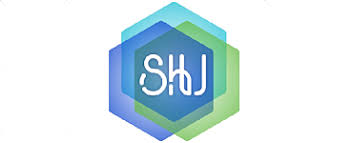 БІЛІМ БЕРУ БАҒДАРЛАМАСЫБілім беру саласы– 6В01  Педагогикалық  ғылымДаярлау бағыты- 6В015 - Жаратылыстану пәндері бойынша мұғалімдер даярлауБілім беру бағдарламасының тобы- В013 - Биология мұғалімдерін даярлауБілім беру бағдарламасы –  6В01504- «Биология» Оқыту мерзімі:    2021-2025жж.Шымкент, 2021Ф-19-06 /02Шымкент университетінің  Ғылыми Кеңес шешімімен        № ____ хаттамасы     "____" _____________ 2021ж.Білім  беру  бағдарламасы  Жаратылыстану және гуманитарлық ғылымдар  факультеті  «Химия және биология»  кафедрасында  әзірленді, құрылған  жұмыс  тобының  құрамы:				КЕЛІСІЛДІОқу және  ғылым істері жөніндегі  проректоры   _______________  С.Ш. КулановаАккредиттеу және сапаны ішкі қамсыздандыру бөлімінің бастығы   _______________  А.Ш.ТориеваОқу процессін ұйымдастыру және мониторинг департаментінің бастығы   _______________   Сабдалина А.К.Факультет деканы  _____________________________________  Б.М.ШингисбаевБағдарламаны құрастырушылар тобыМАЗМҰНЫФ-19-06/03БІЛІМ БЕРУ БАҒДАРЛАМАСЫНЫҢ ПАСПОРТЫНЕГІЗГЕ  АЛЫНҒАН  ҚҰЖАТТАРҚазақстан Республикасының 2007 жылғы 27 шілдедегі «Білім туралы» № 319 Заңы (өзгерістер мен толықтырулар 06.05.2020 ж. № 323-VI бұйрығымен).Қазақстан Республикасы Білім және ғылым министрінің 2018 жылғы 31 қазандағы №604 бұйрығымен бекітілген «Білім берудің барлық деңгейінің мемлекеттік жалпыға міндетті білім беру  стандарттары». (өзгерістер мен толықтырулар  05.05.2020. № 128 бұйрығымен).Европейская рамка квалификаций для обучения в течение всей жизни (EQF). Европейская комиссия, 2008.Ұлттық біліктілік шеңбері. Әлеуметтік әріптестік пенәлеуметтік және еңбекқатынастарынреттеу жөніндегі республикалықүшжақты комиссияның 2016 жылғы 16 наурыздағы хаттамасыменбекітілген.Қазақстан Республикасы Білім және ғылым министрінің 2018 жылғы 13 қазандағы № 569 бұйрығымен бекітілген «Жоғары және жоғары оқу орнынан кейінгі білімі бар кадрларды даярлау бағыттарының сыныптауышы». (өзгерістер мен толықтырулар 05.06.2020 ж № 234 бұйрығымен).Қазақстан Республикасы Білім және ғылыми министрінің 2011 жылғы 20 сәуірдегі № 152 бұйрығымен бекітіліп, 2018 жылғы 12 қазандағы №563 бұйрығымен өзгерістер енгізілген «Оқытудың кредиттік технологиясы бойынша оқу процесін ұйымдастыру қағидалары».Қазақстан Республикасы Білім және ғылым министрінің 2018 жылғы 30 қазандағы № 595 бұйрығымен бекітілген «Тиісті үлгідегі білім беру ұйымдары қызметінің үлгілік қағидалары». (өзгерістер мен толықтырулар 18.05.2020 ж. № 207 бұйрығымен).Қазақстан Республикасы Білім және ғылым министрінің 2018 жылғы 31 қазандағы № 603 бұйрығымен бекітілген «Жоғары және (немесе) жоғары оқу орнынан кейінгі білім беру ұйымдары үшін жалпы білім беру пәндері циклінің үлгілік оқу бағдарламалары».Қазақстан Республикасы Білім және ғылым министрінің 2015 жылғы 17 маусымдағы №391 бұйрығымен бекітіліп, Қазақстан Республикасы Білім және ғылым министрінің 2018 жылғы 16 қарашадағы №634 бұйрығымен өзгерістер мен толықтырулар енгізілген «Білім беру қызметіне қойылатын біліктілік талаптарын және оларға сәйкестікті растайтын құжаттардың тізбесі». (өзгерістер мен толықтырулар 05.06.2020ж №231 бұйрығымен)«Атамекен» Қазақстан Республикасы Ұлттық кәсіпкерлер палатасы Басқарма төрағасының 2017 жылғы 8 маусымдағы № 133 бұйрығының «Педагогтің кәсіби стандарты» атты қосымшасы.АНЫҚТАМАЛАР  МЕН  ҚЫСҚАРТУЛАРЕуропалық біліктілік шеңбері (EQF) –  ұлттық біліктіліктерді салыстыратын және білім терминінде, құзыреттілік және дағды терминдерінде әр қайсысы  сипатталған, бір біліктіліктің екінші біліктіліктен сапалық артықшылығын көрсететін сегіз деңгейден тұратын  құрылымдық кестені көрсетеді.Ұлттық біліктілік шеңбері - сегіз біліктілік деңгейінен тұрады, бұл Еуропалық біліктілік шеңберіне және 2007 жылғы 27 шілдедегі «Білім туралы» Қазақстан Республикасының Заңында айқындалған білім деңгейлеріне сәйкес келеді. ҰБШ салалық біліктілік шеңберін, кәсіби стандарттарды әзірлеу үшін жалпы кәсіби құзыреттердің біліктілік деңгейлерінің бірыңғай уәкілін айқындайды.Дескрипторлар - студенттердің жоғары және жоғары оқу орнынан кейінгі білімнің тиісті деңгейінің (сатысының) білім беру бағдарламаларын аяқтаған соң ие болатын білім, білік, дағды және құзыретінің деңгейлері мен көлемінің сипаттамасы.Құзыреттер – студенттердің оқыту процесі кезінде алған білім, шеберлік және дағдысын кәсіптік қызметте практикалық тұрғыдан қолдана білу қабілеті.Негізгі (түйінді)құзыреттілік – Негізгі құзыреттілік сала ерекшелігіне қарамастан барлық мамандар бойынан табылу керек деп қарастырылған, себебі                     құзыреттілік маман біліктілігінің негізін құрайды.Оқу нәтижелері - білім, дағды, қабілеттер,  құзыреттілік тілінде көрсетілген және білім беру бағдарламасының барлығын немесе бір бөлігін аяқтау арқылы білім алушылардың түлектердің не істей алатындығын сипаттайтын студенттер мен түлектердің күтілетін және өлшенетін нақты жетістіктері.
6B – бакалавриатБББ – білім беру бағдарламасыЖОО – жоғары оқу орындарыЖК – жоғары оқу орнының компонентіЖБП-жалпы базалық пандерМК-міндетті компонентБП-базалық компонентТК-таңдау компонентіКП-кәсіптендіру компонентіКІРІСПЕБілім беру бағдарламасы Қазақстан Республикасының Білім туралы заңына, Еуропалық біліктілік шеңбері және Ұлттық біліктілік шеңберіне, Дублин дескрипторлары мен жоғары білім берудің мемлекеттік жалпыға міндетті стандартына сәйкес әзірленді.Білім беру бағдарламасы  Университеттің миссиясы мен саясатын және стратегиялық жоспарын жүзеге асыруға бағытталған: оңтүстік аймақтың әлеуметтік жағдайын, инновациялық әлеуетін көтеру мақсатында білім, ғылым және тәжірибе арасындағы өзара байланысты дамыта отырып, қоғам мен бизнестің қажеттіліктерін қанағаттандыра алатын бәсекелестікке қабілетті мамандар даярлау үшін білім беру қызметін ұсыну.  Оқытудың нәтижелері Дублин дескрипторларының  деңгейлерінің негізінде анықталып, құзыреттер арқылы көрсетілді. Арнайы құзыреттері Қазақстан Республикасының мемлекеттік жалпыға міндетті білім беру стандартының талаптарына сәйкес жұмыс берушілердің, профессор-оқытушылар құрамының, бітірушілер мен қоғамның әлеуметтік сұраныстары ескеріле отырып анықталды.Білім беру бағдарламасында оқыту және бағалау әдістері құзыреттілік бағыт идеологиясына сәйкес келтіріліп оқытудың соңғы нәтижесіне негізделіп жасалған. Білім беру бағдарламаларының құрылымы мен мазмұны толықтай сəйкестендірілген. Білім беру бағдарламалары жұмыс берушілердің сұраныстарына сəйкес жаңартылып отырады.Ф-19-06 /04Білім беру бағдарламасында қалыптасатын құзіреттіліктермен күтілетін оқыту нәтижелеріФ-19-0 6/05Білім беру бағдарламасының мазмұныФ-19-06/06Білім беру бағдарламасының модульдерінің /пәндерінің оқыту нәтижелерімен үйлестірілу матрицасыФ-19-06/07Білім беру бағдарламасы  пәндерінің оқыту нәтижелері мен сипаттамаларыФ-19-06/08Оқу үдерісін ұйымдастыру кестесіФ-19-06/09Технологиялық картаФ-19-06/10 Оқыту  нәтижелерін бағалау критерийлері       Ф-19-06/11КЕЛІСУ, САРАПТАУ ПАРАҒЫБілім  беру  бағдарламасы  мәжілістерде  қаралып, бекітуге  ұсынылды.«Химия және биология» кафедрасының мәжілісінде талқыланды.  Хаттама №      «     »                    2021ж.Кафедра меңгерушісі  _______________________   А.И.Жумадулаева  Жаратылыстану және гуманитарлық ғылымдар  факультетінің оқу-әдістемелік кеңесінде талқыланып,қаралды.  Хаттама №     «     »                    2021ж.Факультет деканы  __________________________   Б.М.ШингисбаевУниверситеттің  оқу-әдістемелік  кеңесінде қаралды. Хаттама №      «     »                     2021ж.Кеңес төрайымы    ____________________________  С.Ш.Куланова Сарапшылар№Аты-жөніҚызметіБайланыс деректеріАширбаева Салтанат Бибатровна« Химия және биология»  кафедрасының  химия магистрі, аға  оқытушысы87085747984Жумадулаева Алиса  Исаевна« Химия және биология »  кафедрасының   меңгерушісі  а.ш.ғ.к.,аға оқытушы 87027928807Мамбетова  Лаззат  Маратовна « Химия және биология»  кафедрасының   а.ш.ғ.к., аға оқытушы87009579015Маханова Гулзада Кайратбековна№102 жалпы орта мектебінің Оқу ісі жөніндегі орынбасары87476506537Жұмаділла  Ұлдана  ЕрғазықызыБГп-118  тобының  студенті87472633627БІЛІМ БЕРУ БАҒДАРЛАМАСЫНЫҢ ПАСПОРТЫ4НЕГІЗГЕ АЛЫНҒАН ҚҰЖАТТАР 5АНЫҚТАМАЛАР МЕН ҚЫСҚАРТУЛАР6КІРІСПЕ 7Білім беру бағдарламасында қалыптасатын құзіреттіліктер мен күтілетін нәтижелері8Білім беру бағдарламасының мазмұны 11Білім беру бағдарламасының модульдерінің (пәндерінің) оқыту нәтижелерімен үйлестірілу матрицасы18Білім беру бағдарламасы  пәндерінің оқыту нәтижелері мен сипаттамалары21Оқу   үдерісін  ұйымдастыру  кестесі35Технологиялық  карта36Оқыту  нәтижелерін бағалау критерийлері37КЕЛІСУ, САРАПТАУ ПАРАҒЫ391Білім беру бағдарламасының атауы 6В01504- «Биология»2Білім беру бағдарламасының мақсаты 1.Ойлау мәдениеті және кең көлемде, жан - жақты көзқарасы дамыған жоғары дәрежедегі білімді тұлғаны қалыптастыру.2. Қазіргі еңбек нарығында бәсекеге қабілетті, озық ойлы, барлық деңгейдегі тұтынушыларға сапалы білім беру негізінде замануи педагогика аймағындағы жалпы мәдениеттілік пен кәсіптік құзіреттілікті меңгерген, білім саласында сәтті жұмыс атқаратын, толерантты педагог даярлау.3. Биология бойынша дербес жұмыс жасау үшін жоғары білімі бар мамандардың сапасына қойылатын заманауи талаптарға сай келетін білікті, бәсекеге қабілетті маман дайындау.3Біліктілік деңгейі:  (ҰБШ, СБШ)ҰБШ-6, СБШ-6.14Кәсіби қызмет саласы Білім беру5Кәсіби қызмет нысандары (бітіруші түлектің бағдарлама бойынша жұмысқа орналастыру орны) – мектеп, лицей, гимназия, колледждерде (биология мұғалімі);
– жоғарғы оқу орындарында (лаборант, салалы кафедраларда);
– білім бөлімдерінде (маман);
– ғылыми зерттеу институты және лабараторияларда (маман, лаборант);
– жануар және өсімдік тектес шикізаттарды өңдейтін өндірістік лабараторияларда, экологиялық салалардағы ұйымдар (маман, лаборант);
– санитарлы-эпидемиологиялық станцияларда (лаборант)
– биологиялық орталықтарда, агробиостанцияларда (әдіскер, үйірме жұмысын басқарушы);
– көгалдандыру бойынша жобалық ұйымдарда (маман).6Кәсіби қызмет  түрлері1. Оқытушылық, 2. Тәрбиелік,  3.Әдістемелік, 4. Зерттеушілік, 5. Әлеуметтік - коммуникативтік7Оқыту нысаны  Күндізгі8Оқытудың мерзімі 4 жыл9Оқыту тілі Қазақ10Кредиттердің көлемі 24011Берілетін академиялық дәрежесі «6В01504 - Биология» білім беру бағдарламасы бойынша білім бакалавры12Аккредиттеу туралы куәліктің болуы13 БББ даярлайтын кафедра Химия  және  биология  кафедрасыТүйінді құзіреттіліктерҚұзіреттіліктерКүтілетін нәтижелерОқу-танымдықҚ1.БІЛІМІН ҚОЛДАНУON 1 - Қазақстанның тарихи дамуының негізгі кезеңдерін, заңдылықтарын және өзіндік ерекшелігін терең түсіну және ғылыми талдау негізінде азаматтық ұстанымын көрсете білу;Биология саласындағы озық білімге негізделген, зерттелетін саладағы білімі мен түсініктерін көрсете алу;Оқу-танымдықҚ1.БІЛІМІН ҚОЛДАНУON 2 - Ғылыми және философиялық таным әдістерімен табиғи және әлеуметтік әлемді ғылыми тұрғыда түсінуді және зерттеуді қамтамасыз ететін философия негіздерін білу арқылы қалыптасқан дүниетанымдық ұстанымдар негізінде қоршаған шындыққа баға бере алу;Мифологиялық, діни және ғылыми дүниетанымның мазмұнын және ерекшеліктерін интерпретациялай білу;Ұлттық мәдениеттің құндылығын тану, тарихи мұраны және мәдени дәстүрді құрметтеу және сақтау қабілеттіліктерін ұлғайту;Оқу-танымдықКҚ2.ҰЙЫМДАСТЫРУШЫЛЫҚ - БАСҚАРУШЫЛЫҚON 3 - Жеке және кәсіби бәсекеге қабілеттілігін таныту;Академиялық адалдық принциптері мен мәдениетінің маңызын ұғыну;Байланысқа қатысушылардың іс-әрекеттеріне баға беру алу;Интеллектуалдық, моральдық - адамгершілік, коммуникативтік, ұйымдастырушылық-басқарушылық дағдыларын дамыта білу;Оқу-танымдықКҚ2.ҰЙЫМДАСТЫРУШЫЛЫҚ - БАСҚАРУШЫЛЫҚON 4 - Қазақстанның қазіргі заманғы оқиғаларының себептері мен салдарын талдау үшін тарихи сипаттау әдістері мен тәсілдерін қолдана білу;Әлеуметтік және өндірістік салаларда болып жатқан барлық құбылыстарға жеке баға бере алу;Әлеуметтану, саясаттану, мәдениеттану, психологияның базалық білімі негізінде түрлі тұлғааралық, әлеуметтік және кәсіби қарым-қатынас салаларындағы жағдайларға баға бере алу;Жеке тұлғалықҚ3. ӨЗІН-ӨЗІ ДАМЫТУON 5 - Биология саласында одан әрі оқуды өз бетінше жалғастыру үшін қажетті оқыту дағдыларын қолдана білу;Заманауи білім беру және ақпараттық технологияларды пайдалана отырып жаңа  білімдерді өз бетінше қолдана алу;Гуманитарлық, әлеуметтік, экономикалық және экологиялық салаларда алынған білімді ескере отырып, тұлғааралық, әлеуметтік және кәсіби қарым-қатынастарда кәсіби дағдылар негізінде туындайтын проблемаларды шеше білу;Мәселелерді шешу үшін логикалық және сыни ойлауды қолдану;Жеке тұлғалықҚ3. ӨЗІН-ӨЗІ ДАМЫТУON 6 - Білім алушының тәрбиелік және тұлғалық рухани-адами міндеттерін дамыту. Өзінің моральдық және азаматтық ұстанымын дамыту;Өзін-өзі дамыту және мансаптық өсу үшін өмір бойына жеке білім беру траекториясын құру, дене шынықтыру әдістері мен құралдары арқылы толыққанды әлеуметтік және кәсіби қызметті қамтамасыз ету үшін салауатты өмір салтын ұстана білу;Қ4. КОММУНИКАТИВТІК ДАҒДЫЛАРДЫ ҚОЛДАНУON 7 - Әлеуметтік, этикалық және ғылыми жинақтарды ескере отырып, пайымдаулар қалыптастыру үшін ақпаратты жинауды және түсіндіруді жүзеге асыра білу;Коммуникативтілік таныту: кәсіби қызметінде білім алушы  әріптестерімен, ата-аналармен диалог жүргізу, әлеуметтік серіктестерімен ынтымақтастық қарым-қатынаста болу, командада жұмыс істей білу;Қ4. КОММУНИКАТИВТІК ДАҒДЫЛАРДЫ ҚОЛДАНУON 8 – Тұлғаралық, мәдениетаралық және өндірістік (кәсіби) қарым-қатынас мәселелерін шешу мақсатында қазақ, орыс және шет тілдерінде ауызша және жазбаша түрде қарым-қатынас жасай білу;Грамматикалық білімдер жүйесін, белгілі бір тілде тиісті ниет білдірудің прагматикалық құралдарын жеткілікті көлемде түсіну негізінде лингвистикалық және сөйлеу ресурстарын дұрыс пайдалана білу;Сөйлеуі жақсы дамыған, гуманитарлық ойлау мәдениетіне және еңбекті ғылыми ұйымдастыру дағдысына ие болу;Қ5. АҚПАРАТТЫҚ КОММУНИКАЦИЯЛЫҚ ТЕХНОЛОГИЯЛАРДЫ ҚОЛДАНУ ON 9 - Кәсіби қызметінде ақпараттық-коммуникациялық технологияларды практикада  қолдана алу;Жеке іс-әрекеттерінде түрлі ақпараттық және коммуникациялық технологияларды: интернет-ресурстары, ақпаратты іздеу, сақтау, өңдеу, қорғау және тарату бойынша бұлтты және мобильді қызметтерді қолдана білу;КәсібиКҚ6. ОҚЫТУШЫЛЫҚ - ТӘРБИЕЛІКON 10 - Қазақстандық қоғамның іскерлік, мәдени, құқықтық және этикалық нормаларын пайдалана алу;Кәсіби деңгейде білім мен түсінуді қолдану, дәлелдерді қалыптастыру және оқытылатын саладағы мәселелерді шеше білу;Өзінің тұлғалық даму мақсаттарын қалыптастыруға және шынайы бағалауға қабілетті, сондай-ақ, оқушылардың зияткерлік даму деңгейін кеңейту; КәсібиКҚ6. ОҚЫТУШЫЛЫҚ - ТӘРБИЕЛІКON 11 - Денсаулығын сақтауды, физикалық қабілеттерін дамытуды және жетілдіруді қамтамасыз ететін білім мен дағдыларды меңгеру;Оқу-тәрбие үдерісінде, сабақтан тыс іс-әрекеттерде оқушылардың өмірі мен денсаулығын қорғауды қамтамасыз етуге дайындай білу;КәсібиКҚ7.ПЕДАГОГИКАЛЫҚ ӘДІСНАМАON 12 - Биология саласында оқу-практикалық және кәсіби міндеттерді шешу үшін теориялық және практикалық білімді қолдана алу;Биология саласында фактілерді, құбылыстарды, теорияларды және олардың арасындағы күрделі тәуелділікті білу және түсіну;КәсібиКҚ7.ПЕДАГОГИКАЛЫҚ ӘДІСНАМАON 13 - Әлемде танылған әлеуметтік-гуманитарлық ғылымдар саласындағы пәнді практикада қолдана білу;Талдаудың әдіснамасын таңдау;Білім беру үдерісінің ерекшелігін, тәрбие міндеттерін және тұлғаның дамуын ескере отырып заманауи педагогикалық технологиялар дайындай білу;КәсібиКҚ8. ЭКСПЕРИМЕНТТІК  ЗЕРТТЕУON 14 – Биология  ғылымдарындағы білімді интеграциялық процестердің қазіргі заманғы өнімі ретінде синтездей алу;Нақты ғылымды, сондай-ақ бүкіл әлеуметтік-саяси кластерді зерттеуге арналған ғылыми әдістер мен тәсілдерді қолдана білу;Зерттеудің нәтижелерін жинақтай білу;Жаңа білімді синтездеу және оны гуманитарлық әлеуметтік маңызды өнімдер түрінде ұсына алу;Ғылыми зерттеулердің әдістерін және академиялық хатты біледі және оларды оқытылатын салада қолдана алу;Білімдерді практикада қолдану дағдылары, олардың қызмет етуінің тиімділігін талдау, мектептерде, техникалық және кәсіптік оқу орындарында сабақ жүргізе білу;Модульдің атауы /                                       Наименование модулей /                                               Name of modulesМодульдің атауы /                                       Наименование модулей /                                               Name of modulesПәндер циклі /Цикл дисциплин / Сycle disciplinesПәндер циклі /Цикл дисциплин / Сycle disciplinesПәндер циклі /Цикл дисциплин / Сycle disciplinesПәндер компоненті /Компонент дисциплинcomponent disciplinesПәндер компоненті /Компонент дисциплинcomponent disciplinesІ. ТЕОРИЯЛЫҚ ОҚУІ. ТЕОРИЯЛЫҚ ОҚУІ. ТЕОРЕТИЧЕСКОЕ ОБУЧЕНИЕI.THEORETICAL TRAININGI.THEORETICAL TRAININGI.THEORETICAL TRAININGАкадемиялық  кредитЖалпы модуль / Общий модуль / Common moduleЖалпы модуль / Общий модуль / Common moduleЖалпы модуль / Общий модуль / Common moduleЖалпы модуль / Общий модуль / Common moduleЖалпы модуль / Общий модуль / Common moduleЖалпы модуль / Общий модуль / Common moduleЖалпы модуль / Общий модуль / Common moduleЖалпы модуль / Общий модуль / Common moduleЖалпы модуль / Общий модуль / Common moduleЖалпы модуль / Общий модуль / Common moduleЖалпы модуль / Общий модуль / Common moduleЖалпы модуль / Общий модуль / Common moduleЖалпы модуль / Общий модуль / Common moduleЖалпы модуль / Общий модуль / Common module1.1 Міндетті модульдер(ММ) / 1.1Обязательные модули (ОМ)/1.1 Requiredmodules(RМ)1.1 Міндетті модульдер(ММ) / 1.1Обязательные модули (ОМ)/1.1 Requiredmodules(RМ)1.1 Міндетті модульдер(ММ) / 1.1Обязательные модули (ОМ)/1.1 Requiredmodules(RМ)1.1 Міндетті модульдер(ММ) / 1.1Обязательные модули (ОМ)/1.1 Requiredmodules(RМ)1.1 Міндетті модульдер(ММ) / 1.1Обязательные модули (ОМ)/1.1 Requiredmodules(RМ)1.1 Міндетті модульдер(ММ) / 1.1Обязательные модули (ОМ)/1.1 Requiredmodules(RМ)1.1 Міндетті модульдер(ММ) / 1.1Обязательные модули (ОМ)/1.1 Requiredmodules(RМ)1.1 Міндетті модульдер(ММ) / 1.1Обязательные модули (ОМ)/1.1 Requiredmodules(RМ)1.1 Міндетті модульдер(ММ) / 1.1Обязательные модули (ОМ)/1.1 Requiredmodules(RМ)1.1 Міндетті модульдер(ММ) / 1.1Обязательные модули (ОМ)/1.1 Requiredmodules(RМ)1.1 Міндетті модульдер(ММ) / 1.1Обязательные модули (ОМ)/1.1 Requiredmodules(RМ)1.1 Міндетті модульдер(ММ) / 1.1Обязательные модули (ОМ)/1.1 Requiredmodules(RМ)1.1 Міндетті модульдер(ММ) / 1.1Обязательные модули (ОМ)/1.1 Requiredmodules(RМ)1.1 Міндетті модульдер(ММ) / 1.1Обязательные модули (ОМ)/1.1 Requiredmodules(RМ)Жалпы және коммуникативтік модулі / Общий и коммуникативный модуль / General and communication moduleЖалпы және коммуникативтік модулі / Общий и коммуникативный модуль / General and communication moduleЖалпы және коммуникативтік модулі / Общий и коммуникативный модуль / General and communication moduleЖБПЖБПМКМКҚазақстанның қазіргі заман тарихыҚазақстанның қазіргі заман тарихыСовременная история КазахстанаModern history of KazakhstanModern history of KazakhstanModern history of Kazakhstan5Жалпы және коммуникативтік модулі / Общий и коммуникативный модуль / General and communication moduleЖалпы және коммуникативтік модулі / Общий и коммуникативный модуль / General and communication moduleЖалпы және коммуникативтік модулі / Общий и коммуникативный модуль / General and communication moduleЖБПЖБПМКМКШетел  тіліШетел  тіліИностранный языкForeign languageForeign languageForeign language10Жалпы және коммуникативтік модулі / Общий и коммуникативный модуль / General and communication moduleЖалпы және коммуникативтік модулі / Общий и коммуникативный модуль / General and communication moduleЖалпы және коммуникативтік модулі / Общий и коммуникативный модуль / General and communication moduleЖБПЖБПМКМКҚазақ (Орыс) тіліҚазақ (Орыс) тіліКазахский (Русский) языкKazakh (Russian) languageKazakh (Russian) languageKazakh (Russian) language10Жалпы және коммуникативтік модулі / Общий и коммуникативный модуль / General and communication moduleЖалпы және коммуникативтік модулі / Общий и коммуникативный модуль / General and communication moduleЖалпы және коммуникативтік модулі / Общий и коммуникативный модуль / General and communication moduleЖБПЖБПМКМКДене шынықтыруДене шынықтыруФизическая культураPhysical culturePhysical culturePhysical culture8Әлеуметтік-саяси білім модулі /   Модуль социально-политического образованияи / Social and Political Education  ModuleӘлеуметтік-саяси білім модулі /   Модуль социально-политического образованияи / Social and Political Education  ModuleӘлеуметтік-саяси білім модулі /   Модуль социально-политического образованияи / Social and Political Education  ModuleЖБПЖБПМКМКӘлеуметтану, саясаттануӘлеуметтану, саясаттануСоциология, политологияSociology, Political Sociology, Political Sociology, Political 4Әлеуметтік-саяси білім модулі /   Модуль социально-политического образованияи / Social and Political Education  ModuleӘлеуметтік-саяси білім модулі /   Модуль социально-политического образованияи / Social and Political Education  ModuleӘлеуметтік-саяси білім модулі /   Модуль социально-политического образованияи / Social and Political Education  ModuleЖБПЖБПМКМКМәдениеттану, психологияМәдениеттану, психологияКультурология, психологияCultural Studies, PsychologyCultural Studies, PsychologyCultural Studies, Psychology4Қоғамдық-акпараттық  білім беру модулі / Общественно-информационный образовательный модуль / Public information educational moduleҚоғамдық-акпараттық  білім беру модулі / Общественно-информационный образовательный модуль / Public information educational moduleҚоғамдық-акпараттық  білім беру модулі / Общественно-информационный образовательный модуль / Public information educational moduleЖБПЖБПМКМКФилософияФилософияФилософияPhilosophyPhilosophyPhilosophy5Қоғамдық-акпараттық  білім беру модулі / Общественно-информационный образовательный модуль / Public information educational moduleҚоғамдық-акпараттық  білім беру модулі / Общественно-информационный образовательный модуль / Public information educational moduleҚоғамдық-акпараттық  білім беру модулі / Общественно-информационный образовательный модуль / Public information educational moduleЖБПЖБПМКМКАқпараттық-комуникациялық технологиялар (ағылшын тілінде)Ақпараттық-комуникациялық технологиялар (ағылшын тілінде)Информационно-коммуникативные технологии (на английском языке)Information and communication technologies (in English)Information and communication technologies (in English)Information and communication technologies (in English)51.1 модулі бойынша барлығы: /1.1  всего по модулю:/ 1.1  total by module:                                                                                                                                                                                                                                                                                                                                            1.1 модулі бойынша барлығы: /1.1  всего по модулю:/ 1.1  total by module:                                                                                                                                                                                                                                                                                                                                            1.1 модулі бойынша барлығы: /1.1  всего по модулю:/ 1.1  total by module:                                                                                                                                                                                                                                                                                                                                            1.1 модулі бойынша барлығы: /1.1  всего по модулю:/ 1.1  total by module:                                                                                                                                                                                                                                                                                                                                            1.1 модулі бойынша барлығы: /1.1  всего по модулю:/ 1.1  total by module:                                                                                                                                                                                                                                                                                                                                            1.1 модулі бойынша барлығы: /1.1  всего по модулю:/ 1.1  total by module:                                                                                                                                                                                                                                                                                                                                            1.1 модулі бойынша барлығы: /1.1  всего по модулю:/ 1.1  total by module:                                                                                                                                                                                                                                                                                                                                            1.1 модулі бойынша барлығы: /1.1  всего по модулю:/ 1.1  total by module:                                                                                                                                                                                                                                                                                                                                            1.1 модулі бойынша барлығы: /1.1  всего по модулю:/ 1.1  total by module:                                                                                                                                                                                                                                                                                                                                            1.1 модулі бойынша барлығы: /1.1  всего по модулю:/ 1.1  total by module:                                                                                                                                                                                                                                                                                                                                            1.1 модулі бойынша барлығы: /1.1  всего по модулю:/ 1.1  total by module:                                                                                                                                                                                                                                                                                                                                            1.1 модулі бойынша барлығы: /1.1  всего по модулю:/ 1.1  total by module:                                                                                                                                                                                                                                                                                                                                            5151Тұлғаны қалыптастыру және рухани жанғыру модулі / Модуль формирования личности и духовного возрождения / The module of formation of the personality and spiritual incitementТұлғаны қалыптастыру және рухани жанғыру модулі / Модуль формирования личности и духовного возрождения / The module of formation of the personality and spiritual incitementЖБПЖБПЖБПТКТКИмиджелогияИмиджелогияИмиджелогияImagelogyImagelogyImagelogy5Тұлғаны қалыптастыру және рухани жанғыру модулі / Модуль формирования личности и духовного возрождения / The module of formation of the personality and spiritual incitementТұлғаны қалыптастыру және рухани жанғыру модулі / Модуль формирования личности и духовного возрождения / The module of formation of the personality and spiritual incitementЖБПЖБПЖБПТКТККәсіпкерлік дағдыларКәсіпкерлік дағдыларПредпринимательские навыкиEntrepreneurial skillsEntrepreneurial skillsEntrepreneurial skills5Тұлғаны қалыптастыру және рухани жанғыру модулі / Модуль формирования личности и духовного возрождения / The module of formation of the personality and spiritual incitementТұлғаны қалыптастыру және рухани жанғыру модулі / Модуль формирования личности и духовного возрождения / The module of formation of the personality and spiritual incitementЖБПЖБПЖБПТКТКЖеке жетістіктер негіздеріЖеке жетістіктер негіздеріОсновы личных достиженийFundamentals of personal achievementFundamentals of personal achievementFundamentals of personal achievement51.2 модулі бойынша барлығы:/    1.2  всего по модулю:/ 1.2  total by module:                                                                                                                                                                                                                                                                                                                                  1.2 модулі бойынша барлығы:/    1.2  всего по модулю:/ 1.2  total by module:                                                                                                                                                                                                                                                                                                                                  1.2 модулі бойынша барлығы:/    1.2  всего по модулю:/ 1.2  total by module:                                                                                                                                                                                                                                                                                                                                  1.2 модулі бойынша барлығы:/    1.2  всего по модулю:/ 1.2  total by module:                                                                                                                                                                                                                                                                                                                                  1.2 модулі бойынша барлығы:/    1.2  всего по модулю:/ 1.2  total by module:                                                                                                                                                                                                                                                                                                                                  1.2 модулі бойынша барлығы:/    1.2  всего по модулю:/ 1.2  total by module:                                                                                                                                                                                                                                                                                                                                  1.2 модулі бойынша барлығы:/    1.2  всего по модулю:/ 1.2  total by module:                                                                                                                                                                                                                                                                                                                                  1.2 модулі бойынша барлығы:/    1.2  всего по модулю:/ 1.2  total by module:                                                                                                                                                                                                                                                                                                                                  1.2 модулі бойынша барлығы:/    1.2  всего по модулю:/ 1.2  total by module:                                                                                                                                                                                                                                                                                                                                  1.2 модулі бойынша барлығы:/    1.2  всего по модулю:/ 1.2  total by module:                                                                                                                                                                                                                                                                                                                                  1.2 модулі бойынша барлығы:/    1.2  всего по модулю:/ 1.2  total by module:                                                                                                                                                                                                                                                                                                                                  1.2 модулі бойынша барлығы:/    1.2  всего по модулю:/ 1.2  total by module:                                                                                                                                                                                                                                                                                                                                  1.2 модулі бойынша барлығы:/    1.2  всего по модулю:/ 1.2  total by module:                                                                                                                                                                                                                                                                                                                                  5Жалпы білім беретін пәндер (ЖБП) циклі бойынша:/   По циклу (ОД) общеобразовательных дисциплин:/  According to the cycle of (GED) General education disciplines:Жалпы білім беретін пәндер (ЖБП) циклі бойынша:/   По циклу (ОД) общеобразовательных дисциплин:/  According to the cycle of (GED) General education disciplines:Жалпы білім беретін пәндер (ЖБП) циклі бойынша:/   По циклу (ОД) общеобразовательных дисциплин:/  According to the cycle of (GED) General education disciplines:Жалпы білім беретін пәндер (ЖБП) циклі бойынша:/   По циклу (ОД) общеобразовательных дисциплин:/  According to the cycle of (GED) General education disciplines:Жалпы білім беретін пәндер (ЖБП) циклі бойынша:/   По циклу (ОД) общеобразовательных дисциплин:/  According to the cycle of (GED) General education disciplines:Жалпы білім беретін пәндер (ЖБП) циклі бойынша:/   По циклу (ОД) общеобразовательных дисциплин:/  According to the cycle of (GED) General education disciplines:Жалпы білім беретін пәндер (ЖБП) циклі бойынша:/   По циклу (ОД) общеобразовательных дисциплин:/  According to the cycle of (GED) General education disciplines:Жалпы білім беретін пәндер (ЖБП) циклі бойынша:/   По циклу (ОД) общеобразовательных дисциплин:/  According to the cycle of (GED) General education disciplines:Жалпы білім беретін пәндер (ЖБП) циклі бойынша:/   По циклу (ОД) общеобразовательных дисциплин:/  According to the cycle of (GED) General education disciplines:Жалпы білім беретін пәндер (ЖБП) циклі бойынша:/   По циклу (ОД) общеобразовательных дисциплин:/  According to the cycle of (GED) General education disciplines:Жалпы білім беретін пәндер (ЖБП) циклі бойынша:/   По циклу (ОД) общеобразовательных дисциплин:/  According to the cycle of (GED) General education disciplines:Жалпы білім беретін пәндер (ЖБП) циклі бойынша:/   По циклу (ОД) общеобразовательных дисциплин:/  According to the cycle of (GED) General education disciplines:Жалпы білім беретін пәндер (ЖБП) циклі бойынша:/   По циклу (ОД) общеобразовательных дисциплин:/  According to the cycle of (GED) General education disciplines:56Педагогика және тәрбие модулі / Модуль педагогикии воспитания /                            Module of pedagogy and educationПедагогика және тәрбие модулі / Модуль педагогикии воспитания /                            Module of pedagogy and educationБПБПБПЖКЖКОқушылардың физиологиялық дамуыОқушылардың физиологиялық дамуыФизиология развития школьниковPhysiology of school children 's developmentPhysiology of school children 's developmentPhysiology of school children 's development3Педагогика және тәрбие модулі / Модуль педагогикии воспитания /                            Module of pedagogy and educationПедагогика және тәрбие модулі / Модуль педагогикии воспитания /                            Module of pedagogy and educationБПБПБПЖКЖКҚоғамдық сананы жаңғыртудың өзекті мәселелеріҚоғамдық сананы жаңғыртудың өзекті мәселелеріАктуальные вопросы модернизации  общественного сознанияCurrent issues of modernization of public consciousnessCurrent issues of modernization of public consciousnessCurrent issues of modernization of public consciousness3Педагогика және тәрбие модулі / Модуль педагогикии воспитания /                            Module of pedagogy and educationПедагогика және тәрбие модулі / Модуль педагогикии воспитания /                            Module of pedagogy and educationБПБПБПЖКЖКПедагогикаПедагогикаПедагогикаPedagogyPedagogyPedagogy3Педагогика және тәрбие модулі / Модуль педагогикии воспитания /                            Module of pedagogy and educationПедагогика және тәрбие модулі / Модуль педагогикии воспитания /                            Module of pedagogy and educationБПБПБПЖКЖКТәрбие жұмысының теориясы мен әдістемесіТәрбие жұмысының теориясы мен әдістемесіТеория и методика воспитательной работыTheory and Methods of teachingTheory and Methods of teachingTheory and Methods of teaching3Жаңартылған білім берудегі элементтер модулі /              Модуль обновленных элементов образования / Module for updated education elements  Жаңартылған білім берудегі элементтер модулі /              Модуль обновленных элементов образования / Module for updated education elements  БПБПБПЖКЖКБілім берудегі менеджментБілім берудегі менеджментМенеджмент в образованииManagement in educationManagement in educationManagement in education3Жаңартылған білім берудегі элементтер модулі /              Модуль обновленных элементов образования / Module for updated education elements  Жаңартылған білім берудегі элементтер модулі /              Модуль обновленных элементов образования / Module for updated education elements  БПБПБПЖКЖКБағалаудың критериалды технологияларыБағалаудың критериалды технологияларыТехнологии критериального оцениванияCriteria-based assessment technologiesCriteria-based assessment technologiesCriteria-based assessment technologies3Инклюзивті білім беру және әдістеме модулі /  Модуль инклюзивного образования и методики /  Module of inclusive education and methodsИнклюзивті білім беру және әдістеме модулі /  Модуль инклюзивного образования и методики /  Module of inclusive education and methodsБПБПБПЖКЖКИнклюзивті білім беруИнклюзивті білім беруИнклюзивное образованиеInclusive EducationInclusive EducationInclusive Education3Инклюзивті білім беру және әдістеме модулі /  Модуль инклюзивного образования и методики /  Module of inclusive education and methodsИнклюзивті білім беру және әдістеме модулі /  Модуль инклюзивного образования и методики /  Module of inclusive education and methodsБПБПБПЖКЖКБиология пәнін ағылшын тілінде оқыту әдістемесіБиология пәнін ағылшын тілінде оқыту әдістемесіМетодика преподавания биологии на английском языкеMethods of teaching biology in EnglishMethods of teaching biology in EnglishMethods of teaching biology in English5Жануарлар әлемі  модулі / Модуль животного мира /The module of the animal worldЖануарлар әлемі  модулі / Модуль животного мира /The module of the animal worldБПБПБПЖКЖКОмыртқасыздар зоологиясыОмыртқасыздар зоологиясыЗоология беспозвоночныхInvertebrates ZoologyInvertebrates ZoologyInvertebrates Zoology6Жануарлар әлемі  модулі / Модуль животного мира /The module of the animal worldЖануарлар әлемі  модулі / Модуль животного мира /The module of the animal worldБПБПБПЖКЖКОмыртқалылар  зоологиясыОмыртқалылар  зоологиясыЗоология позвоночныхVertebrates ZoologyVertebrates ZoologyVertebrates Zoology5Жануарлар әлемі  модулі / Модуль животного мира /The module of the animal worldЖануарлар әлемі  модулі / Модуль животного мира /The module of the animal worldБПБПБПЖКЖКОқу-дала практикасы (Омыртқалылар  зоологиясы) – 1 аптаОқу-дала практикасы (Омыртқалылар  зоологиясы) – 1 аптаУчебная - полевая практика (зоологии позвоночных) – 1 неделяEducational and field practice (vertebrate Zoology) – 1weekEducational and field practice (vertebrate Zoology) – 1weekEducational and field practice (vertebrate Zoology) – 1week1Биология негіздері модулі / Модуль основы биологии / Module basics of biologyБиология негіздері модулі / Модуль основы биологии / Module basics of biologyБПБПБПЖКЖКӨсімдіктер анатомиясы мен морфологиясыӨсімдіктер анатомиясы мен морфологиясыАнатомия и морфология растенийAnatomy and Morphology of PlantsAnatomy and Morphology of PlantsAnatomy and Morphology of Plants7Биология негіздері модулі / Модуль основы биологии / Module basics of biologyБиология негіздері модулі / Модуль основы биологии / Module basics of biologyБПБПБПЖКЖКӨсімдіктер систематикасыӨсімдіктер систематикасыСистематика растенийPlant SystematicPlant SystematicPlant Systematic5Биология негіздері модулі / Модуль основы биологии / Module basics of biologyБиология негіздері модулі / Модуль основы биологии / Module basics of biologyБПБПБПЖКЖКОқу-дала практикасы (Өсімдіктер систематикасы) – 1 аптаОқу-дала практикасы (Өсімдіктер систематикасы) – 1 аптаУчебная - полевая практика (систематика растений) – 1 неделяEducational and field practice (plant  systematic) – 1 weekEducational and field practice (plant  systematic) – 1 weekEducational and field practice (plant  systematic) – 1 week1Биология негіздері модулі / Модуль основы биологии / Module basics of biologyБиология негіздері модулі / Модуль основы биологии / Module basics of biologyБПБПБПЖКЖКГистологияГистологияГистологияHistologyHistologyHistology52.1  модулі бойынша барлығы:/  2.1  всего по модулю:/ 2.1  totalbymodule:                                                                                                                                                                              2.1  модулі бойынша барлығы:/  2.1  всего по модулю:/ 2.1  totalbymodule:                                                                                                                                                                              2.1  модулі бойынша барлығы:/  2.1  всего по модулю:/ 2.1  totalbymodule:                                                                                                                                                                              2.1  модулі бойынша барлығы:/  2.1  всего по модулю:/ 2.1  totalbymodule:                                                                                                                                                                              2.1  модулі бойынша барлығы:/  2.1  всего по модулю:/ 2.1  totalbymodule:                                                                                                                                                                              2.1  модулі бойынша барлығы:/  2.1  всего по модулю:/ 2.1  totalbymodule:                                                                                                                                                                              2.1  модулі бойынша барлығы:/  2.1  всего по модулю:/ 2.1  totalbymodule:                                                                                                                                                                              2.1  модулі бойынша барлығы:/  2.1  всего по модулю:/ 2.1  totalbymodule:                                                                                                                                                                              2.1  модулі бойынша барлығы:/  2.1  всего по модулю:/ 2.1  totalbymodule:                                                                                                                                                                              2.1  модулі бойынша барлығы:/  2.1  всего по модулю:/ 2.1  totalbymodule:                                                                                                                                                                              2.1  модулі бойынша барлығы:/  2.1  всего по модулю:/ 2.1  totalbymodule:                                                                                                                                                                              2.1  модулі бойынша барлығы:/  2.1  всего по модулю:/ 2.1  totalbymodule:                                                                                                                                                                              2.1  модулі бойынша барлығы:/  2.1  всего по модулю:/ 2.1  totalbymodule:                                                                                                                                                                              56Жасуша негіздері модулі /  Модуль Основы клетки /           Cell Base ModuleЖасуша негіздері модулі /  Модуль Основы клетки /           Cell Base ModuleБПБПБПТКТКЖасуша биологиясыЖасуша биологиясыБиология клеткиCell biologyCell biologyCell biology6Жасуша негіздері модулі /  Модуль Основы клетки /           Cell Base ModuleЖасуша негіздері модулі /  Модуль Основы клетки /           Cell Base ModuleБПБПБПТКТККлетка мембранасы                                                                         Клетка мембранасы                                                                         Клеточная мембрана                                                       Cell membrane      Cell membrane      Cell membrane      6Жасуша негіздері модулі /  Модуль Основы клетки /           Cell Base ModuleЖасуша негіздері модулі /  Модуль Основы клетки /           Cell Base ModuleБПБПБПТКТКЦитология  Цитология  Цитология  Cytology  Cytology  Cytology  6Химия негіздері модулі / Модуль Основы химии /       Basic chemistry moduleХимия негіздері модулі / Модуль Основы химии /       Basic chemistry moduleБПБПБПТКТКЖалпы химия Жалпы химия Общая химияGeneral chemistryGeneral chemistryGeneral chemistry6Химия негіздері модулі / Модуль Основы химии /       Basic chemistry moduleХимия негіздері модулі / Модуль Основы химии /       Basic chemistry moduleБПБПБПТКТКБейорганикалық химияның теориялық  негіздері                           Бейорганикалық химияның теориялық  негіздері                           Теоретические основы неорганической химииTheoretical foundations of inorganic chemistry                             Theoretical foundations of inorganic chemistry                             Theoretical foundations of inorganic chemistry                             6Химия негіздері модулі / Модуль Основы химии /       Basic chemistry moduleХимия негіздері модулі / Модуль Основы химии /       Basic chemistry moduleБПБПБПТКТКБейорганикалық  қосылыстардың класстарыБейорганикалық  қосылыстардың класстарыКлассы неорганических соединений                               Classes of inorganic compoundsClasses of inorganic compoundsClasses of inorganic compounds6Химия негіздері модулі / Модуль Основы химии /       Basic chemistry moduleХимия негіздері модулі / Модуль Основы химии /       Basic chemistry moduleБПБПБПТКТКФизколоидты  химияФизколоидты  химияФизколлоидная химияPhysical Colloidal chemistryPhysical Colloidal chemistryPhysical Colloidal chemistry5Химия негіздері модулі / Модуль Основы химии /       Basic chemistry moduleХимия негіздері модулі / Модуль Основы химии /       Basic chemistry moduleБПБПБПТКТКТермодинамика  негіздеріТермодинамика  негіздеріОсновы термодинамикиFundamentals of thermodynamicsFundamentals of thermodynamicsFundamentals of thermodynamics5Химия негіздері модулі / Модуль Основы химии /       Basic chemistry moduleХимия негіздері модулі / Модуль Основы химии /       Basic chemistry moduleБПБПБПТКТКЕрітінділер теориясыЕрітінділер теориясыТеория растворовSolution theorySolution theorySolution theory5Химия негіздері модулі / Модуль Основы химии /       Basic chemistry moduleХимия негіздері модулі / Модуль Основы химии /       Basic chemistry moduleБПБПБПТКТКОрганикалық химияОрганикалық химияОрганическая химияOrganic chemistryOrganic chemistryOrganic chemistry6Химия негіздері модулі / Модуль Основы химии /       Basic chemistry moduleХимия негіздері модулі / Модуль Основы химии /       Basic chemistry moduleБПБПБПТКТКОрганикалық қосылыстардың молекулалық құрылысы                                                     Органикалық қосылыстардың молекулалық құрылысы                                                     Молекулярное строение органических соединенийMolecular structure of organic compounds                                                     Molecular structure of organic compounds                                                     Molecular structure of organic compounds                                                     6Химия негіздері модулі / Модуль Основы химии /       Basic chemistry moduleХимия негіздері модулі / Модуль Основы химии /       Basic chemistry moduleБПБПБПТКТКОрганикалық қосылыстардың классификациясыОрганикалық қосылыстардың классификациясыКлассификация органических соединений Classification of organic compoundsClassification of organic compoundsClassification of organic compounds6Aнатомия және физиология модулі /                                Модуль анатомии и физиологии /                         Module of anatomy and physiologyAнатомия және физиология модулі /                                Модуль анатомии и физиологии /                         Module of anatomy and physiologyБПБПБПТКТКАдам анатомиясыАдам анатомиясыАнатомия человекаHuman AnatomyHuman AnatomyHuman Anatomy6Aнатомия және физиология модулі /                                Модуль анатомии и физиологии /                         Module of anatomy and physiologyAнатомия және физиология модулі /                                Модуль анатомии и физиологии /                         Module of anatomy and physiologyБПБПБПТКТКАнтропогенез                                                                Антропогенез                                                                АнтропогенезAnthropogenesis  Anthropogenesis  Anthropogenesis  6Aнатомия және физиология модулі /                                Модуль анатомии и физиологии /                         Module of anatomy and physiologyAнатомия және физиология модулі /                                Модуль анатомии и физиологии /                         Module of anatomy and physiologyБПБПБПТКТКАдам  экологиясыАдам  экологиясыЭкология человека                                          Human ecologyHuman ecologyHuman ecology6Aнатомия және физиология модулі /                                Модуль анатомии и физиологии /                         Module of anatomy and physiologyAнатомия және физиология модулі /                                Модуль анатомии и физиологии /                         Module of anatomy and physiologyБПБПБПТКТКАдам және жануарлар физиологиясы Адам және жануарлар физиологиясы Физиология человека и животныхHuman and Animals PhysiologyHuman and Animals PhysiologyHuman and Animals Physiology5Aнатомия және физиология модулі /                                Модуль анатомии и физиологии /                         Module of anatomy and physiologyAнатомия және физиология модулі /                                Модуль анатомии и физиологии /                         Module of anatomy and physiologyБПБПБПТКТКОрталық нерв жүйесі                                                     Орталық нерв жүйесі                                                     Центральная нервная системаCentral nervous system      Central nervous system      Central nervous system      5Aнатомия және физиология модулі /                                Модуль анатомии и физиологии /                         Module of anatomy and physiologyAнатомия және физиология модулі /                                Модуль анатомии и физиологии /                         Module of anatomy and physiologyБПБПБПТКТКЖас ерекшелік физиологиясыЖас ерекшелік физиологиясыВозрастная физиология                                                     Age  physiologyAge  physiologyAge  physiology5Биохимия  және  физиология модулі /                                 Модуль биохимии и физиологии /                          Module of Biochemistry and PhysiologyБиохимия  және  физиология модулі /                                 Модуль биохимии и физиологии /                          Module of Biochemistry and PhysiologyБПБПБПТКТКӨсімдіктер физиологиясыӨсімдіктер физиологиясыФизиология растенийPlant  PhysiologyPlant  PhysiologyPlant  Physiology6Биохимия  және  физиология модулі /                                 Модуль биохимии и физиологии /                          Module of Biochemistry and PhysiologyБиохимия  және  физиология модулі /                                 Модуль биохимии и физиологии /                          Module of Biochemistry and PhysiologyБПБПБПТКТКӨсімдіктер биохимиясы                                                            Өсімдіктер биохимиясы                                                            Биохимия растенийPlant  biochemistryPlant  biochemistryPlant  biochemistry6Биохимия  және  физиология модулі /                                 Модуль биохимии и физиологии /                          Module of Biochemistry and PhysiologyБиохимия  және  физиология модулі /                                 Модуль биохимии и физиологии /                          Module of Biochemistry and PhysiologyБПБПБПТКТКӨсімдіктер экологиясыӨсімдіктер экологиясыЭкология растенийPlant  ecology                                                               Plant  ecology                                                               Plant  ecology                                                               6Биохимия  және  физиология модулі /                                 Модуль биохимии и физиологии /                          Module of Biochemistry and PhysiologyБиохимия  және  физиология модулі /                                 Модуль биохимии и физиологии /                          Module of Biochemistry and PhysiologyБПБПБПТКТКБиохимияБиохимияБиохимияBiochemistryBiochemistryBiochemistry6Биохимия  және  физиология модулі /                                 Модуль биохимии и физиологии /                          Module of Biochemistry and PhysiologyБиохимия  және  физиология модулі /                                 Модуль биохимии и физиологии /                          Module of Biochemistry and PhysiologyБПБПБПТКТКДинамикалық биохимия                                 Динамикалық биохимия                                 Динамическая биохимияDynamic biochemistry                                   Dynamic biochemistry                                   Dynamic biochemistry                                   6Биохимия  және  физиология модулі /                                 Модуль биохимии и физиологии /                          Module of Biochemistry and PhysiologyБиохимия  және  физиология модулі /                                 Модуль биохимии и физиологии /                          Module of Biochemistry and PhysiologyБПБПБПТКТКФункционалды биохимияФункционалды биохимияФункциональная биохимия                             Functional biochemistryFunctional biochemistryFunctional biochemistry6Ғылыми зерттеу  және  молекулалық биология модулі /  Модуль научного исследования и молекулярной биологии  /  Module of scientific research and Molecular BiologyҒылыми зерттеу  және  молекулалық биология модулі /  Модуль научного исследования и молекулярной биологии  /  Module of scientific research and Molecular BiologyБПБПБПТКТКҒылыми зерттеу жұмысты ұйымдастыру және жоспарлауҒылыми зерттеу жұмысты ұйымдастыру және жоспарлауОрганизация и планирование научно-исследовательской работыOrganization and planning of research workOrganization and planning of research workOrganization and planning of research work5Ғылыми зерттеу  және  молекулалық биология модулі /  Модуль научного исследования и молекулярной биологии  /  Module of scientific research and Molecular BiologyҒылыми зерттеу  және  молекулалық биология модулі /  Модуль научного исследования и молекулярной биологии  /  Module of scientific research and Molecular BiologyБПБПБПТКТКҒТА іздеу әдістемесі                                                ҒТА іздеу әдістемесі                                                Методика поиска НТАThe search technique of NTA   The search technique of NTA   The search technique of NTA   5Ғылыми зерттеу  және  молекулалық биология модулі /  Модуль научного исследования и молекулярной биологии  /  Module of scientific research and Molecular BiologyҒылыми зерттеу  және  молекулалық биология модулі /  Модуль научного исследования и молекулярной биологии  /  Module of scientific research and Molecular BiologyБПБПБПТКТКҒылыми педагогикалық зерттеу әдістеріҒылыми педагогикалық зерттеу әдістеріМетоды научно педагогического исследования Methods of scientific and pedagogical research                                                 Methods of scientific and pedagogical research                                                 Methods of scientific and pedagogical research                                                 5Ғылыми зерттеу  және  молекулалық биология модулі /  Модуль научного исследования и молекулярной биологии  /  Module of scientific research and Molecular BiologyҒылыми зерттеу  және  молекулалық биология модулі /  Модуль научного исследования и молекулярной биологии  /  Module of scientific research and Molecular BiologyБПБПБПТКТКМолекулалық биологияМолекулалық биологияМолекулярная биологияMolecular biologyMolecular biologyMolecular biology5Ғылыми зерттеу  және  молекулалық биология модулі /  Модуль научного исследования и молекулярной биологии  /  Module of scientific research and Molecular BiologyҒылыми зерттеу  және  молекулалық биология модулі /  Модуль научного исследования и молекулярной биологии  /  Module of scientific research and Molecular BiologyБПБПБПТКТКМолекулалық биологияның қазіргі заманғы мәселелері                                                                  Молекулалық биологияның қазіргі заманғы мәселелері                                                                  Современные проблемы молекулярной биологииModern problems of molecular biology                                                                  Modern problems of molecular biology                                                                  Modern problems of molecular biology                                                                  5Ғылыми зерттеу  және  молекулалық биология модулі /  Модуль научного исследования и молекулярной биологии  /  Module of scientific research and Molecular BiologyҒылыми зерттеу  және  молекулалық биология модулі /  Модуль научного исследования и молекулярной биологии  /  Module of scientific research and Molecular BiologyБПБПБПТКТКГендік инженерияГендік инженерияГенная инженерия                                                GeneticengineeringGeneticengineeringGeneticengineering52.2  модулі бойынша барлығы:/ 2.2  всего по модулю:/ 2.2  totalbymodule:2.2  модулі бойынша барлығы:/ 2.2  всего по модулю:/ 2.2  totalbymodule:2.2  модулі бойынша барлығы:/ 2.2  всего по модулю:/ 2.2  totalbymodule:2.2  модулі бойынша барлығы:/ 2.2  всего по модулю:/ 2.2  totalbymodule:2.2  модулі бойынша барлығы:/ 2.2  всего по модулю:/ 2.2  totalbymodule:2.2  модулі бойынша барлығы:/ 2.2  всего по модулю:/ 2.2  totalbymodule:2.2  модулі бойынша барлығы:/ 2.2  всего по модулю:/ 2.2  totalbymodule:2.2  модулі бойынша барлығы:/ 2.2  всего по модулю:/ 2.2  totalbymodule:2.2  модулі бойынша барлығы:/ 2.2  всего по модулю:/ 2.2  totalbymodule:2.2  модулі бойынша барлығы:/ 2.2  всего по модулю:/ 2.2  totalbymodule:2.2  модулі бойынша барлығы:/ 2.2  всего по модулю:/ 2.2  totalbymodule:2.2  модулі бойынша барлығы:/ 2.2  всего по модулю:/ 2.2  totalbymodule:2.2  модулі бойынша барлығы:/ 2.2  всего по модулю:/ 2.2  totalbymodule:56Базалық пәндер (БП) циклы бойынша:/ По циклу базовых дисциплин (БД): / Bycycleofbasicdisciplines (BD):Базалық пәндер (БП) циклы бойынша:/ По циклу базовых дисциплин (БД): / Bycycleofbasicdisciplines (BD):Базалық пәндер (БП) циклы бойынша:/ По циклу базовых дисциплин (БД): / Bycycleofbasicdisciplines (BD):Базалық пәндер (БП) циклы бойынша:/ По циклу базовых дисциплин (БД): / Bycycleofbasicdisciplines (BD):Базалық пәндер (БП) циклы бойынша:/ По циклу базовых дисциплин (БД): / Bycycleofbasicdisciplines (BD):Базалық пәндер (БП) циклы бойынша:/ По циклу базовых дисциплин (БД): / Bycycleofbasicdisciplines (BD):Базалық пәндер (БП) циклы бойынша:/ По циклу базовых дисциплин (БД): / Bycycleofbasicdisciplines (BD):Базалық пәндер (БП) циклы бойынша:/ По циклу базовых дисциплин (БД): / Bycycleofbasicdisciplines (BD):Базалық пәндер (БП) циклы бойынша:/ По циклу базовых дисциплин (БД): / Bycycleofbasicdisciplines (BD):Базалық пәндер (БП) циклы бойынша:/ По циклу базовых дисциплин (БД): / Bycycleofbasicdisciplines (BD):Базалық пәндер (БП) циклы бойынша:/ По циклу базовых дисциплин (БД): / Bycycleofbasicdisciplines (BD):Базалық пәндер (БП) циклы бойынша:/ По циклу базовых дисциплин (БД): / Bycycleofbasicdisciplines (BD):Базалық пәндер (БП) циклы бойынша:/ По циклу базовых дисциплин (БД): / Bycycleofbasicdisciplines (BD):1123. Кәсіби құзіреттіліктер алу модулі /Модуль приобретения профессиональных компетенций /Professional competence acquisition module3. Кәсіби құзіреттіліктер алу модулі /Модуль приобретения профессиональных компетенций /Professional competence acquisition module3. Кәсіби құзіреттіліктер алу модулі /Модуль приобретения профессиональных компетенций /Professional competence acquisition module3. Кәсіби құзіреттіліктер алу модулі /Модуль приобретения профессиональных компетенций /Professional competence acquisition module3. Кәсіби құзіреттіліктер алу модулі /Модуль приобретения профессиональных компетенций /Professional competence acquisition module3. Кәсіби құзіреттіліктер алу модулі /Модуль приобретения профессиональных компетенций /Professional competence acquisition module3. Кәсіби құзіреттіліктер алу модулі /Модуль приобретения профессиональных компетенций /Professional competence acquisition module3. Кәсіби құзіреттіліктер алу модулі /Модуль приобретения профессиональных компетенций /Professional competence acquisition module3. Кәсіби құзіреттіліктер алу модулі /Модуль приобретения профессиональных компетенций /Professional competence acquisition module3. Кәсіби құзіреттіліктер алу модулі /Модуль приобретения профессиональных компетенций /Professional competence acquisition module3. Кәсіби құзіреттіліктер алу модулі /Модуль приобретения профессиональных компетенций /Professional competence acquisition module3. Кәсіби құзіреттіліктер алу модулі /Модуль приобретения профессиональных компетенций /Professional competence acquisition module3. Кәсіби құзіреттіліктер алу модулі /Модуль приобретения профессиональных компетенций /Professional competence acquisition module3. Кәсіби құзіреттіліктер алу модулі /Модуль приобретения профессиональных компетенций /Professional competence acquisition module3.1 Міндетті модуль - 30 кредит (900 сағат)/Обязательный модуль- 30 кредитов (900 часов) /Requiredmodule - 30credits (900hours)3.1 Міндетті модуль - 30 кредит (900 сағат)/Обязательный модуль- 30 кредитов (900 часов) /Requiredmodule - 30credits (900hours)3.1 Міндетті модуль - 30 кредит (900 сағат)/Обязательный модуль- 30 кредитов (900 часов) /Requiredmodule - 30credits (900hours)3.1 Міндетті модуль - 30 кредит (900 сағат)/Обязательный модуль- 30 кредитов (900 часов) /Requiredmodule - 30credits (900hours)3.1 Міндетті модуль - 30 кредит (900 сағат)/Обязательный модуль- 30 кредитов (900 часов) /Requiredmodule - 30credits (900hours)3.1 Міндетті модуль - 30 кредит (900 сағат)/Обязательный модуль- 30 кредитов (900 часов) /Requiredmodule - 30credits (900hours)3.1 Міндетті модуль - 30 кредит (900 сағат)/Обязательный модуль- 30 кредитов (900 часов) /Requiredmodule - 30credits (900hours)3.1 Міндетті модуль - 30 кредит (900 сағат)/Обязательный модуль- 30 кредитов (900 часов) /Requiredmodule - 30credits (900hours)3.1 Міндетті модуль - 30 кредит (900 сағат)/Обязательный модуль- 30 кредитов (900 часов) /Requiredmodule - 30credits (900hours)3.1 Міндетті модуль - 30 кредит (900 сағат)/Обязательный модуль- 30 кредитов (900 часов) /Requiredmodule - 30credits (900hours)3.1 Міндетті модуль - 30 кредит (900 сағат)/Обязательный модуль- 30 кредитов (900 часов) /Requiredmodule - 30credits (900hours)3.1 Міндетті модуль - 30 кредит (900 сағат)/Обязательный модуль- 30 кредитов (900 часов) /Requiredmodule - 30credits (900hours)3.1 Міндетті модуль - 30 кредит (900 сағат)/Обязательный модуль- 30 кредитов (900 часов) /Requiredmodule - 30credits (900hours)3.1 Міндетті модуль - 30 кредит (900 сағат)/Обязательный модуль- 30 кредитов (900 часов) /Requiredmodule - 30credits (900hours)Нанобиология модулі /             Модуль нанобиологии /  Nanobiology ModuleНанобиология модулі /             Модуль нанобиологии /  Nanobiology ModuleКПКПЖКЖКЖКГенетикаГенетикаГенетикаGeneticsGeneticsGenetics5Нанобиология модулі /             Модуль нанобиологии /  Nanobiology ModuleНанобиология модулі /             Модуль нанобиологии /  Nanobiology ModuleКПКПЖКЖКЖКМикробиология және вирусологияМикробиология және вирусологияМикробиология и вирусологияMicrobiology and VirologyMicrobiology and VirologyMicrobiology and Virology5Кәсіби практика және әдістеме модулі /                                 Модуль профессиональной практики и методики /          Module of professional practiceand methodologyКәсіби практика және әдістеме модулі /                                 Модуль профессиональной практики и методики /          Module of professional practiceand methodologyКПКПЖКЖКЖКБиологияны оқыту әдістемесіБиологияны оқыту әдістемесіМетодика преподавания биологииTechnique  for teaching  biologyTechnique  for teaching  biologyTechnique  for teaching  biology5Кәсіби практика және әдістеме модулі /                                 Модуль профессиональной практики и методики /          Module of professional practiceand methodologyКәсіби практика және әдістеме модулі /                                 Модуль профессиональной практики и методики /          Module of professional practiceand methodologyКПКПЖКЖКЖКПедагогикалық (үзіліссіз) практика- 7 апта   Педагогикалық (үзіліссіз) практика- 7 апта   Педагогическая (без перерывная) практика – 7 недельPedagogical (non- stop) practice – 7 weekPedagogical (non- stop) practice – 7 weekPedagogical (non- stop) practice – 7 week7Кәсіби практика және әдістеме модулі /                                 Модуль профессиональной практики и методики /          Module of professional practiceand methodologyКәсіби практика және әдістеме модулі /                                 Модуль профессиональной практики и методики /          Module of professional practiceand methodologyКПКПЖКЖКЖКӨндірістік (педагогикалық)/дип ломалды практика - 8 аптаӨндірістік (педагогикалық)/дип ломалды практика - 8 аптаПроизводственная (педагогический) / преддипломная практика – 8 недельProduction (pedagogical) / pre- graduate practice – 8 weekProduction (pedagogical) / pre- graduate practice – 8 weekProduction (pedagogical) / pre- graduate practice – 8 week83.1  модулі бойынша барлығы:/ 3.1  всего по модулю:/  3.1  totalbymodule:                                                                                                                                                                 3.1  модулі бойынша барлығы:/ 3.1  всего по модулю:/  3.1  totalbymodule:                                                                                                                                                                 3.1  модулі бойынша барлығы:/ 3.1  всего по модулю:/  3.1  totalbymodule:                                                                                                                                                                 3.1  модулі бойынша барлығы:/ 3.1  всего по модулю:/  3.1  totalbymodule:                                                                                                                                                                 3.1  модулі бойынша барлығы:/ 3.1  всего по модулю:/  3.1  totalbymodule:                                                                                                                                                                 3.1  модулі бойынша барлығы:/ 3.1  всего по модулю:/  3.1  totalbymodule:                                                                                                                                                                 3.1  модулі бойынша барлығы:/ 3.1  всего по модулю:/  3.1  totalbymodule:                                                                                                                                                                 3.1  модулі бойынша барлығы:/ 3.1  всего по модулю:/  3.1  totalbymodule:                                                                                                                                                                 3.1  модулі бойынша барлығы:/ 3.1  всего по модулю:/  3.1  totalbymodule:                                                                                                                                                                 3.1  модулі бойынша барлығы:/ 3.1  всего по модулю:/  3.1  totalbymodule:                                                                                                                                                                 3.1  модулі бойынша барлығы:/ 3.1  всего по модулю:/  3.1  totalbymodule:                                                                                                                                                                 3.1  модулі бойынша барлығы:/ 3.1  всего по модулю:/  3.1  totalbymodule:                                                                                                                                                                 3.1  модулі бойынша барлығы:/ 3.1  всего по модулю:/  3.1  totalbymodule:                                                                                                                                                                 301 траектория: "Биолог - педагог" - 15 кредит (450 сағат) /1 траектория:  "Педагог-Биолог" - 15 кредитов (450 часов) /1 trajectory: "Teacher-biologist" - 15 credits (450 hours)1 траектория: "Биолог - педагог" - 15 кредит (450 сағат) /1 траектория:  "Педагог-Биолог" - 15 кредитов (450 часов) /1 trajectory: "Teacher-biologist" - 15 credits (450 hours)1 траектория: "Биолог - педагог" - 15 кредит (450 сағат) /1 траектория:  "Педагог-Биолог" - 15 кредитов (450 часов) /1 trajectory: "Teacher-biologist" - 15 credits (450 hours)1 траектория: "Биолог - педагог" - 15 кредит (450 сағат) /1 траектория:  "Педагог-Биолог" - 15 кредитов (450 часов) /1 trajectory: "Teacher-biologist" - 15 credits (450 hours)1 траектория: "Биолог - педагог" - 15 кредит (450 сағат) /1 траектория:  "Педагог-Биолог" - 15 кредитов (450 часов) /1 trajectory: "Teacher-biologist" - 15 credits (450 hours)1 траектория: "Биолог - педагог" - 15 кредит (450 сағат) /1 траектория:  "Педагог-Биолог" - 15 кредитов (450 часов) /1 trajectory: "Teacher-biologist" - 15 credits (450 hours)1 траектория: "Биолог - педагог" - 15 кредит (450 сағат) /1 траектория:  "Педагог-Биолог" - 15 кредитов (450 часов) /1 trajectory: "Teacher-biologist" - 15 credits (450 hours)1 траектория: "Биолог - педагог" - 15 кредит (450 сағат) /1 траектория:  "Педагог-Биолог" - 15 кредитов (450 часов) /1 trajectory: "Teacher-biologist" - 15 credits (450 hours)1 траектория: "Биолог - педагог" - 15 кредит (450 сағат) /1 траектория:  "Педагог-Биолог" - 15 кредитов (450 часов) /1 trajectory: "Teacher-biologist" - 15 credits (450 hours)1 траектория: "Биолог - педагог" - 15 кредит (450 сағат) /1 траектория:  "Педагог-Биолог" - 15 кредитов (450 часов) /1 trajectory: "Teacher-biologist" - 15 credits (450 hours)1 траектория: "Биолог - педагог" - 15 кредит (450 сағат) /1 траектория:  "Педагог-Биолог" - 15 кредитов (450 часов) /1 trajectory: "Teacher-biologist" - 15 credits (450 hours)1 траектория: "Биолог - педагог" - 15 кредит (450 сағат) /1 траектория:  "Педагог-Биолог" - 15 кредитов (450 часов) /1 trajectory: "Teacher-biologist" - 15 credits (450 hours)1 траектория: "Биолог - педагог" - 15 кредит (450 сағат) /1 траектория:  "Педагог-Биолог" - 15 кредитов (450 часов) /1 trajectory: "Teacher-biologist" - 15 credits (450 hours)1 траектория: "Биолог - педагог" - 15 кредит (450 сағат) /1 траектория:  "Педагог-Биолог" - 15 кредитов (450 часов) /1 trajectory: "Teacher-biologist" - 15 credits (450 hours)Қолданбалы биология жәнеоқыту әдістемесі  модулі / Модуль прикладной биологии и методики преподавания / Moduleof applied biology and teaching methodsКПКПКПТКТКМектепте биологиялық экспериментті жүргізу әдістемесіМектепте биологиялық экспериментті жүргізу әдістемесіМетодика проведения биологического эксперимента в школеМетодика проведения биологического эксперимента в школеMethods of conducting a biological experiment in schoolMethods of conducting a biological experiment in schoolMethods of conducting a biological experiment in school5Қолданбалы биология жәнеоқыту әдістемесі  модулі / Модуль прикладной биологии и методики преподавания / Moduleof applied biology and teaching methodsКПКПКПТКТКЭксперимент есептерін шығару әдістеріЭксперимент есептерін шығару әдістеріМетоды решения экспериментальных задачМетоды решения экспериментальных задачMethods for solving experimental problems                                                                                                                          Methods for solving experimental problems                                                                                                                          Methods for solving experimental problems                                                                                                                          5Қолданбалы биология жәнеоқыту әдістемесі  модулі / Модуль прикладной биологии и методики преподавания / Moduleof applied biology and teaching methodsКПКПКПТКТКЭксперименттер жүргізу әдістеріЭксперименттер жүргізу әдістеріМетодыпроведенияэкспериментовМетодыпроведенияэкспериментовMethods of conducting experimentsMethods of conducting experimentsMethods of conducting experiments5Қолданбалы биология жәнеоқыту әдістемесі  модулі / Модуль прикладной биологии и методики преподавания / Moduleof applied biology and teaching methodsКПКПКПТКТКБиология пәнін қашықтықтан оқыту әдістемесіБиология пәнін қашықтықтан оқыту әдістемесіИнтерактивные методы обучения биологииИнтерактивные методы обучения биологииInteractive methods of teaching biologyInteractive methods of teaching biologyInteractive methods of teaching biology5Қолданбалы биология жәнеоқыту әдістемесі  модулі / Модуль прикладной биологии и методики преподавания / Moduleof applied biology and teaching methodsКПКПКПТКТКҚашықтықтан  білім беру технологияларыҚашықтықтан  білім беру технологияларыТехнологии дистанционного образованияТехнологии дистанционного образованияDistance education technologiesDistance education technologiesDistance education technologies5Қолданбалы биология жәнеоқыту әдістемесі  модулі / Модуль прикладной биологии и методики преподавания / Moduleof applied biology and teaching methodsКПКПКПТКТКБілім берудегі цифрлық технологияларБілім берудегі цифрлық технологияларЦифровые технологии в образованииЦифровые технологии в образованииDigital technologies in educationDigital technologies in educationDigital technologies in education5Қолданбалы биология жәнеоқыту әдістемесі  модулі / Модуль прикладной биологии и методики преподавания / Moduleof applied biology and teaching methodsКПКПКПКПКПҚолданбалы биологияҚолданбалы биологияПрикладная биологияПрикладная биологияAgricultural biology Agricultural biology Agricultural biology 5Қолданбалы биология жәнеоқыту әдістемесі  модулі / Модуль прикладной биологии и методики преподавания / Moduleof applied biology and teaching methodsКПКПКПКПКПТопырақтануТопырақтануПочвоведениеПочвоведениеPedology      Pedology      Pedology      5Қолданбалы биология жәнеоқыту әдістемесі  модулі / Модуль прикладной биологии и методики преподавания / Moduleof applied biology and teaching methodsКПКПКПКПКПҚолданбалы экологияҚолданбалы экологияПрикладнаяэкологияПрикладнаяэкологияApplied ecologyApplied ecologyApplied ecology51 траектория бойынша барлығы:/  Всего по 1 траектории:/  Totalof  1 trajectory:1 траектория бойынша барлығы:/  Всего по 1 траектории:/  Totalof  1 trajectory:1 траектория бойынша барлығы:/  Всего по 1 траектории:/  Totalof  1 trajectory:1 траектория бойынша барлығы:/  Всего по 1 траектории:/  Totalof  1 trajectory:1 траектория бойынша барлығы:/  Всего по 1 траектории:/  Totalof  1 trajectory:1 траектория бойынша барлығы:/  Всего по 1 траектории:/  Totalof  1 trajectory:1 траектория бойынша барлығы:/  Всего по 1 траектории:/  Totalof  1 trajectory:1 траектория бойынша барлығы:/  Всего по 1 траектории:/  Totalof  1 trajectory:1 траектория бойынша барлығы:/  Всего по 1 траектории:/  Totalof  1 trajectory:1 траектория бойынша барлығы:/  Всего по 1 траектории:/  Totalof  1 trajectory:1 траектория бойынша барлығы:/  Всего по 1 траектории:/  Totalof  1 trajectory:1 траектория бойынша барлығы:/  Всего по 1 траектории:/  Totalof  1 trajectory:1 траектория бойынша барлығы:/  Всего по 1 траектории:/  Totalof  1 trajectory:15Биоресурстар және биология жетістігі модулі /                Модуль биоресурсов и достижения биологии / Themodule of thelifeanda chievements of biologyКПКПКПКПКПКПКПКПКПТКТКТКТКТКТКҚазақстан биоресурстарыҚазақстан биоресурстарыҚазақстан биоресурстарыБиоресурсы  КазахстанаBioresources оf KazakhstanBioresources оf KazakhstanBioresources оf Kazakhstan5Биоресурстар және биология жетістігі модулі /                Модуль биоресурсов и достижения биологии / Themodule of thelifeanda chievements of biologyКПКПКПКПКПКПКПКПКПТКТКТКТКТКТКТабиғи  ресурстарды  кешенді  және  тиімді  пайдалануТабиғи  ресурстарды  кешенді  және  тиімді  пайдалануТабиғи  ресурстарды  кешенді  және  тиімді  пайдалануКомплексное и эффективное использование природных ресурсовIntegrated and efficient use of natural resources                                                                     Integrated and efficient use of natural resources                                                                     Integrated and efficient use of natural resources                                                                     5Биоресурстар және биология жетістігі модулі /                Модуль биоресурсов и достижения биологии / Themodule of thelifeanda chievements of biologyКПКПКПКПКПКПКПКПКПТКТКТКТКТКТКҚазақстан  қорықтарыҚазақстан  қорықтарыҚазақстан  қорықтарыЗаповедники КазахстанаNature reserves of KazakhstanNature reserves of KazakhstanNature reserves of Kazakhstan5Биоресурстар және биология жетістігі модулі /                Модуль биоресурсов и достижения биологии / Themodule of thelifeanda chievements of biologyКПКПКПТКТКДәрілік  өсімдіктерДәрілік  өсімдіктерДәрілік  өсімдіктерЛекарственные растениеMedicinal plantsMedicinal plantsMedicinal plants5Биоресурстар және биология жетістігі модулі /                Модуль биоресурсов и достижения биологии / Themodule of thelifeanda chievements of biologyКПКПКПТКТКХронобиологияХронобиологияХронобиологияХронобиологияChronobiology    Chronobiology    Chronobiology    5Биоресурстар және биология жетістігі модулі /                Модуль биоресурсов и достижения биологии / Themodule of thelifeanda chievements of biologyКПКПКПТКТКФитопаталогияФитопаталогияФитопаталогияФитопаталогия PhytopathologyPhytopathologyPhytopathology5Биоресурстар және биология жетістігі модулі /                Модуль биоресурсов и достижения биологии / Themodule of thelifeanda chievements of biologyКПКПКПТКТКҚазіргі биология жетістіктері Қазіргі биология жетістіктері Қазіргі биология жетістіктері Достижения современной биологииAchievements of modern biologyAchievements of modern biologyAchievements of modern biology5КПКПКПТКТККлеткалық  инженерияКлеткалық  инженерияКлеткалық  инженерияКлеточнаяинженерияCell engineering                                                              Cell engineering                                                              Cell engineering                                                              5КПКПКПТКТКНанотехнология Нанотехнология Нанотехнология НанотехнологияNanotechnologyNanotechnologyNanotechnology52 траектория бойынша: Всего по 2 траектории:/  Totalof   2  trajectory:                                                                                                                                                                                                      2 траектория бойынша: Всего по 2 траектории:/  Totalof   2  trajectory:                                                                                                                                                                                                      2 траектория бойынша: Всего по 2 траектории:/  Totalof   2  trajectory:                                                                                                                                                                                                      2 траектория бойынша: Всего по 2 траектории:/  Totalof   2  trajectory:                                                                                                                                                                                                      2 траектория бойынша: Всего по 2 траектории:/  Totalof   2  trajectory:                                                                                                                                                                                                      2 траектория бойынша: Всего по 2 траектории:/  Totalof   2  trajectory:                                                                                                                                                                                                      2 траектория бойынша: Всего по 2 траектории:/  Totalof   2  trajectory:                                                                                                                                                                                                      2 траектория бойынша: Всего по 2 траектории:/  Totalof   2  trajectory:                                                                                                                                                                                                      2 траектория бойынша: Всего по 2 траектории:/  Totalof   2  trajectory:                                                                                                                                                                                                      2 траектория бойынша: Всего по 2 траектории:/  Totalof   2  trajectory:                                                                                                                                                                                                      2 траектория бойынша: Всего по 2 траектории:/  Totalof   2  trajectory:                                                                                                                                                                                                      2 траектория бойынша: Всего по 2 траектории:/  Totalof   2  trajectory:                                                                                                                                                                                                      2 траектория бойынша: Всего по 2 траектории:/  Totalof   2  trajectory:                                                                                                                                                                                                      15               3.2  Біліктілік шеңберінен шығатын модуль (Оқытудың қосымша түрлері) /3.2 Модуль выходящий за рамки квалификаций(дополнительныевидыобучения) / 3.2  Module that goes beyond qualifications (additional types of training)               3.2  Біліктілік шеңберінен шығатын модуль (Оқытудың қосымша түрлері) /3.2 Модуль выходящий за рамки квалификаций(дополнительныевидыобучения) / 3.2  Module that goes beyond qualifications (additional types of training)               3.2  Біліктілік шеңберінен шығатын модуль (Оқытудың қосымша түрлері) /3.2 Модуль выходящий за рамки квалификаций(дополнительныевидыобучения) / 3.2  Module that goes beyond qualifications (additional types of training)               3.2  Біліктілік шеңберінен шығатын модуль (Оқытудың қосымша түрлері) /3.2 Модуль выходящий за рамки квалификаций(дополнительныевидыобучения) / 3.2  Module that goes beyond qualifications (additional types of training)               3.2  Біліктілік шеңберінен шығатын модуль (Оқытудың қосымша түрлері) /3.2 Модуль выходящий за рамки квалификаций(дополнительныевидыобучения) / 3.2  Module that goes beyond qualifications (additional types of training)               3.2  Біліктілік шеңберінен шығатын модуль (Оқытудың қосымша түрлері) /3.2 Модуль выходящий за рамки квалификаций(дополнительныевидыобучения) / 3.2  Module that goes beyond qualifications (additional types of training)               3.2  Біліктілік шеңберінен шығатын модуль (Оқытудың қосымша түрлері) /3.2 Модуль выходящий за рамки квалификаций(дополнительныевидыобучения) / 3.2  Module that goes beyond qualifications (additional types of training)               3.2  Біліктілік шеңберінен шығатын модуль (Оқытудың қосымша түрлері) /3.2 Модуль выходящий за рамки квалификаций(дополнительныевидыобучения) / 3.2  Module that goes beyond qualifications (additional types of training)               3.2  Біліктілік шеңберінен шығатын модуль (Оқытудың қосымша түрлері) /3.2 Модуль выходящий за рамки квалификаций(дополнительныевидыобучения) / 3.2  Module that goes beyond qualifications (additional types of training)               3.2  Біліктілік шеңберінен шығатын модуль (Оқытудың қосымша түрлері) /3.2 Модуль выходящий за рамки квалификаций(дополнительныевидыобучения) / 3.2  Module that goes beyond qualifications (additional types of training)               3.2  Біліктілік шеңберінен шығатын модуль (Оқытудың қосымша түрлері) /3.2 Модуль выходящий за рамки квалификаций(дополнительныевидыобучения) / 3.2  Module that goes beyond qualifications (additional types of training)               3.2  Біліктілік шеңберінен шығатын модуль (Оқытудың қосымша түрлері) /3.2 Модуль выходящий за рамки квалификаций(дополнительныевидыобучения) / 3.2  Module that goes beyond qualifications (additional types of training)               3.2  Біліктілік шеңберінен шығатын модуль (Оқытудың қосымша түрлері) /3.2 Модуль выходящий за рамки квалификаций(дополнительныевидыобучения) / 3.2  Module that goes beyond qualifications (additional types of training)               3.2  Біліктілік шеңберінен шығатын модуль (Оқытудың қосымша түрлері) /3.2 Модуль выходящий за рамки квалификаций(дополнительныевидыобучения) / 3.2  Module that goes beyond qualifications (additional types of training)Ландшафтты дизайн модулі / Модуль ландшафтного дизайна / Landscape design moduleЛандшафтты дизайн модулі / Модуль ландшафтного дизайна / Landscape design moduleКПКПКПТКТКЛандшафтты дизайнЛандшафтты дизайнЛандшафтный дизайнЛандшафтный дизайнLandscape designLandscape design5Ландшафтты дизайн модулі / Модуль ландшафтного дизайна / Landscape design moduleЛандшафтты дизайн модулі / Модуль ландшафтного дизайна / Landscape design moduleКПКПКПТКТКФлористикаФлористикаФлористикаФлористикаFloristicFloristic5Ландшафтты дизайн модулі / Модуль ландшафтного дизайна / Landscape design moduleЛандшафтты дизайн модулі / Модуль ландшафтного дизайна / Landscape design moduleКПКПКПТКТККөгалдандыру негіздеріКөгалдандыру негіздеріОсновы озелененияОсновы озелененияFundamentals of gardeningFundamentals of gardening53.2 модуль бойынша:/   3.2  всего по модулю:/  3.2  totalbymodule:                                                                                                                                                                                                                                                                                                                                                                                                                                                                                                                                                                  3.2 модуль бойынша:/   3.2  всего по модулю:/  3.2  totalbymodule:                                                                                                                                                                                                                                                                                                                                                                                                                                                                                                                                                                  3.2 модуль бойынша:/   3.2  всего по модулю:/  3.2  totalbymodule:                                                                                                                                                                                                                                                                                                                                                                                                                                                                                                                                                                  3.2 модуль бойынша:/   3.2  всего по модулю:/  3.2  totalbymodule:                                                                                                                                                                                                                                                                                                                                                                                                                                                                                                                                                                  3.2 модуль бойынша:/   3.2  всего по модулю:/  3.2  totalbymodule:                                                                                                                                                                                                                                                                                                                                                                                                                                                                                                                                                                  3.2 модуль бойынша:/   3.2  всего по модулю:/  3.2  totalbymodule:                                                                                                                                                                                                                                                                                                                                                                                                                                                                                                                                                                  3.2 модуль бойынша:/   3.2  всего по модулю:/  3.2  totalbymodule:                                                                                                                                                                                                                                                                                                                                                                                                                                                                                                                                                                  3.2 модуль бойынша:/   3.2  всего по модулю:/  3.2  totalbymodule:                                                                                                                                                                                                                                                                                                                                                                                                                                                                                                                                                                  3.2 модуль бойынша:/   3.2  всего по модулю:/  3.2  totalbymodule:                                                                                                                                                                                                                                                                                                                                                                                                                                                                                                                                                                  3.2 модуль бойынша:/   3.2  всего по модулю:/  3.2  totalbymodule:                                                                                                                                                                                                                                                                                                                                                                                                                                                                                                                                                                  3.2 модуль бойынша:/   3.2  всего по модулю:/  3.2  totalbymodule:                                                                                                                                                                                                                                                                                                                                                                                                                                                                                                                                                                  3.2 модуль бойынша:/   3.2  всего по модулю:/  3.2  totalbymodule:                                                                                                                                                                                                                                                                                                                                                                                                                                                                                                                                                                  3.2 модуль бойынша:/   3.2  всего по модулю:/  3.2  totalbymodule:                                                                                                                                                                                                                                                                                                                                                                                                                                                                                                                                                                  15Кәсіби құзыреттіліктер алу модулі  бойынша:/ По модулю получения профессиональных компетенций: /According to the module of obtaining professional competencies:Кәсіби құзыреттіліктер алу модулі  бойынша:/ По модулю получения профессиональных компетенций: /According to the module of obtaining professional competencies:Кәсіби құзыреттіліктер алу модулі  бойынша:/ По модулю получения профессиональных компетенций: /According to the module of obtaining professional competencies:Кәсіби құзыреттіліктер алу модулі  бойынша:/ По модулю получения профессиональных компетенций: /According to the module of obtaining professional competencies:Кәсіби құзыреттіліктер алу модулі  бойынша:/ По модулю получения профессиональных компетенций: /According to the module of obtaining professional competencies:Кәсіби құзыреттіліктер алу модулі  бойынша:/ По модулю получения профессиональных компетенций: /According to the module of obtaining professional competencies:Кәсіби құзыреттіліктер алу модулі  бойынша:/ По модулю получения профессиональных компетенций: /According to the module of obtaining professional competencies:Кәсіби құзыреттіліктер алу модулі  бойынша:/ По модулю получения профессиональных компетенций: /According to the module of obtaining professional competencies:Кәсіби құзыреттіліктер алу модулі  бойынша:/ По модулю получения профессиональных компетенций: /According to the module of obtaining professional competencies:Кәсіби құзыреттіліктер алу модулі  бойынша:/ По модулю получения профессиональных компетенций: /According to the module of obtaining professional competencies:Кәсіби құзыреттіліктер алу модулі  бойынша:/ По модулю получения профессиональных компетенций: /According to the module of obtaining professional competencies:Кәсіби құзыреттіліктер алу модулі  бойынша:/ По модулю получения профессиональных компетенций: /According to the module of obtaining professional competencies:Кәсіби құзыреттіліктер алу модулі  бойынша:/ По модулю получения профессиональных компетенций: /According to the module of obtaining professional competencies:60ЖБП+БП+КП:/ ОД +БД+ПД:/  GED+BD+PD:                                                                                                                                                                                                                                                                                                                                                                                                                                           ЖБП+БП+КП:/ ОД +БД+ПД:/  GED+BD+PD:                                                                                                                                                                                                                                                                                                                                                                                                                                           ЖБП+БП+КП:/ ОД +БД+ПД:/  GED+BD+PD:                                                                                                                                                                                                                                                                                                                                                                                                                                           ЖБП+БП+КП:/ ОД +БД+ПД:/  GED+BD+PD:                                                                                                                                                                                                                                                                                                                                                                                                                                           ЖБП+БП+КП:/ ОД +БД+ПД:/  GED+BD+PD:                                                                                                                                                                                                                                                                                                                                                                                                                                           ЖБП+БП+КП:/ ОД +БД+ПД:/  GED+BD+PD:                                                                                                                                                                                                                                                                                                                                                                                                                                           ЖБП+БП+КП:/ ОД +БД+ПД:/  GED+BD+PD:                                                                                                                                                                                                                                                                                                                                                                                                                                           ЖБП+БП+КП:/ ОД +БД+ПД:/  GED+BD+PD:                                                                                                                                                                                                                                                                                                                                                                                                                                           ЖБП+БП+КП:/ ОД +БД+ПД:/  GED+BD+PD:                                                                                                                                                                                                                                                                                                                                                                                                                                           ЖБП+БП+КП:/ ОД +БД+ПД:/  GED+BD+PD:                                                                                                                                                                                                                                                                                                                                                                                                                                           ЖБП+БП+КП:/ ОД +БД+ПД:/  GED+BD+PD:                                                                                                                                                                                                                                                                                                                                                                                                                                           ЖБП+БП+КП:/ ОД +БД+ПД:/  GED+BD+PD:                                                                                                                                                                                                                                                                                                                                                                                                                                           ЖБП+БП+КП:/ ОД +БД+ПД:/  GED+BD+PD:                                                                                                                                                                                                                                                                                                                                                                                                                                           2284. Қорытынды аттестаттау - 12 кредит  (360 сағат)/ Итоговая аттестация – 12 кредитов (360 часов) / Finalcertification- 12 credits (360 hours)4. Қорытынды аттестаттау - 12 кредит  (360 сағат)/ Итоговая аттестация – 12 кредитов (360 часов) / Finalcertification- 12 credits (360 hours)4. Қорытынды аттестаттау - 12 кредит  (360 сағат)/ Итоговая аттестация – 12 кредитов (360 часов) / Finalcertification- 12 credits (360 hours)4. Қорытынды аттестаттау - 12 кредит  (360 сағат)/ Итоговая аттестация – 12 кредитов (360 часов) / Finalcertification- 12 credits (360 hours)4. Қорытынды аттестаттау - 12 кредит  (360 сағат)/ Итоговая аттестация – 12 кредитов (360 часов) / Finalcertification- 12 credits (360 hours)4. Қорытынды аттестаттау - 12 кредит  (360 сағат)/ Итоговая аттестация – 12 кредитов (360 часов) / Finalcertification- 12 credits (360 hours)4. Қорытынды аттестаттау - 12 кредит  (360 сағат)/ Итоговая аттестация – 12 кредитов (360 часов) / Finalcertification- 12 credits (360 hours)4. Қорытынды аттестаттау - 12 кредит  (360 сағат)/ Итоговая аттестация – 12 кредитов (360 часов) / Finalcertification- 12 credits (360 hours)4. Қорытынды аттестаттау - 12 кредит  (360 сағат)/ Итоговая аттестация – 12 кредитов (360 часов) / Finalcertification- 12 credits (360 hours)4. Қорытынды аттестаттау - 12 кредит  (360 сағат)/ Итоговая аттестация – 12 кредитов (360 часов) / Finalcertification- 12 credits (360 hours)4. Қорытынды аттестаттау - 12 кредит  (360 сағат)/ Итоговая аттестация – 12 кредитов (360 часов) / Finalcertification- 12 credits (360 hours)4. Қорытынды аттестаттау - 12 кредит  (360 сағат)/ Итоговая аттестация – 12 кредитов (360 часов) / Finalcertification- 12 credits (360 hours)4. Қорытынды аттестаттау - 12 кредит  (360 сағат)/ Итоговая аттестация – 12 кредитов (360 часов) / Finalcertification- 12 credits (360 hours)4. Қорытынды аттестаттау - 12 кредит  (360 сағат)/ Итоговая аттестация – 12 кредитов (360 часов) / Finalcertification- 12 credits (360 hours)Диплом жұмысты (жоба) жазу және қорғау немесе кешенді емтихан тапсыру / Написание и защита дипломной работы (проекта) или сдача комплексного экзамена / Writing and defending a thesis (project) or a comprehensive examДиплом жұмысты (жоба) жазу және қорғау немесе кешенді емтихан тапсыру / Написание и защита дипломной работы (проекта) или сдача комплексного экзамена / Writing and defending a thesis (project) or a comprehensive examДиплом жұмысты (жоба) жазу және қорғау немесе кешенді емтихан тапсыру / Написание и защита дипломной работы (проекта) или сдача комплексного экзамена / Writing and defending a thesis (project) or a comprehensive examДиплом жұмысты (жоба) жазу және қорғау немесе кешенді емтихан тапсыру / Написание и защита дипломной работы (проекта) или сдача комплексного экзамена / Writing and defending a thesis (project) or a comprehensive examДиплом жұмысты (жоба) жазу және қорғау немесе кешенді емтихан тапсыру / Написание и защита дипломной работы (проекта) или сдача комплексного экзамена / Writing and defending a thesis (project) or a comprehensive examДиплом жұмысты (жоба) жазу және қорғау немесе кешенді емтихан тапсыру / Написание и защита дипломной работы (проекта) или сдача комплексного экзамена / Writing and defending a thesis (project) or a comprehensive examДиплом жұмысты (жоба) жазу және қорғау немесе кешенді емтихан тапсыру / Написание и защита дипломной работы (проекта) или сдача комплексного экзамена / Writing and defending a thesis (project) or a comprehensive examДиплом жұмысты (жоба) жазу және қорғау немесе кешенді емтихан тапсыру / Написание и защита дипломной работы (проекта) или сдача комплексного экзамена / Writing and defending a thesis (project) or a comprehensive examДиплом жұмысты (жоба) жазу және қорғау немесе кешенді емтихан тапсыру / Написание и защита дипломной работы (проекта) или сдача комплексного экзамена / Writing and defending a thesis (project) or a comprehensive examДиплом жұмысты (жоба) жазу және қорғау немесе кешенді емтихан тапсыру / Написание и защита дипломной работы (проекта) или сдача комплексного экзамена / Writing and defending a thesis (project) or a comprehensive examДиплом жұмысты (жоба) жазу және қорғау немесе кешенді емтихан тапсыру / Написание и защита дипломной работы (проекта) или сдача комплексного экзамена / Writing and defending a thesis (project) or a comprehensive examДиплом жұмысты (жоба) жазу және қорғау немесе кешенді емтихан тапсыру / Написание и защита дипломной работы (проекта) или сдача комплексного экзамена / Writing and defending a thesis (project) or a comprehensive exam1212ҚА модулі бойынша барлығы:/ Bсего по модулю  ИА:/ Total by module FC:                                                                                                                                                                                                                                                                                                                                                                                                                                                                                 ҚА модулі бойынша барлығы:/ Bсего по модулю  ИА:/ Total by module FC:                                                                                                                                                                                                                                                                                                                                                                                                                                                                                 ҚА модулі бойынша барлығы:/ Bсего по модулю  ИА:/ Total by module FC:                                                                                                                                                                                                                                                                                                                                                                                                                                                                                 ҚА модулі бойынша барлығы:/ Bсего по модулю  ИА:/ Total by module FC:                                                                                                                                                                                                                                                                                                                                                                                                                                                                                 ҚА модулі бойынша барлығы:/ Bсего по модулю  ИА:/ Total by module FC:                                                                                                                                                                                                                                                                                                                                                                                                                                                                                 ҚА модулі бойынша барлығы:/ Bсего по модулю  ИА:/ Total by module FC:                                                                                                                                                                                                                                                                                                                                                                                                                                                                                 ҚА модулі бойынша барлығы:/ Bсего по модулю  ИА:/ Total by module FC:                                                                                                                                                                                                                                                                                                                                                                                                                                                                                 ҚА модулі бойынша барлығы:/ Bсего по модулю  ИА:/ Total by module FC:                                                                                                                                                                                                                                                                                                                                                                                                                                                                                 ҚА модулі бойынша барлығы:/ Bсего по модулю  ИА:/ Total by module FC:                                                                                                                                                                                                                                                                                                                                                                                                                                                                                 ҚА модулі бойынша барлығы:/ Bсего по модулю  ИА:/ Total by module FC:                                                                                                                                                                                                                                                                                                                                                                                                                                                                                 ҚА модулі бойынша барлығы:/ Bсего по модулю  ИА:/ Total by module FC:                                                                                                                                                                                                                                                                                                                                                                                                                                                                                 ҚА модулі бойынша барлығы:/ Bсего по модулю  ИА:/ Total by module FC:                                                                                                                                                                                                                                                                                                                                                                                                                                                                                          12         12Жалпы:/ Общие:/ Common:Жалпы:/ Общие:/ Common:Жалпы:/ Общие:/ Common:Жалпы:/ Общие:/ Common:Жалпы:/ Общие:/ Common:Жалпы:/ Общие:/ Common:Жалпы:/ Общие:/ Common:Жалпы:/ Общие:/ Common:Жалпы:/ Общие:/ Common:Жалпы:/ Общие:/ Common:Жалпы:/ Общие:/ Common:Жалпы:/ Общие:/ Common:        240        240МодульПәндер ON1ON2ON3ON4ON5ON6ON7ON8ON9ON10ON11ON12ON13ON14Жалпы және коммуникативтік модуліҚазақстанның қазіргі заман тарихы+++++Жалпы және коммуникативтік модуліШетел тілі +++Жалпы және коммуникативтік модуліҚазақ (орыс) тілі+++Жалпы және коммуникативтік модуліДене шынықтыру+++++Әлеуметтік-саяси білім модуліӘлеуметтану, саясаттану++++++Әлеуметтік-саяси білім модуліМәдениеттану, психология++++++Қоғамдық-акпараттық  білім беру модуліАқпараттық-комуникациялық технологиялар (ағылшын тілінде)+++Қоғамдық-акпараттық  білім беру модуліФилософия+++Тұлғаны қалыптастыру және рухани жанғыру модуліИмиджелогия+++++Тұлғаны қалыптастыру және рухани жанғыру модуліКәсіпкерлік дағдылары+++++Тұлғаны қалыптастыру және рухани жанғыру модуліЖеке жетістіктер негіздері +++++Педагогика  және тәрбие модуліОқушылардың физиологиялық дамуы+++Педагогика  және тәрбие модуліҚоғамдық  сананы жаңғыртудың  өзекті мәселелері+++++Педагогика  және тәрбие модуліПедагогика+++++Педагогика  және тәрбие модуліТәрбие жұмысының теориясы мен әдістемесі+++Жаңартылған білім берудегі элементтер модуліБілім берудегі менеджмент+++++Жаңартылған білім берудегі элементтер модуліБағалаудың критериалды технологиялары+++++Инклюзивті білім беру  және әдістеме  модуліИнклюзивті білім беру+++Инклюзивті білім беру  және әдістеме  модуліБиология пәнін ағылшын тілінде оқыту әдістемесі+++++Жануарлар әлемі  модуліОмыртқасыздар зоологиясы+++Жануарлар әлемі  модуліОмыртқалылар  зоологиясы+++Жануарлар әлемі  модуліОқу-дала практикасы (Омыртқалылар  зоологиясы)- 1апта+++Биология негіздері модуліӨсімдіктер анатомиясы мен морфологиясы+++Биология негіздері модуліӨсімдіктер систематикасы+++Биология негіздері модуліОқу-дала практикасы (Өсімдіктер систематикасы) – 1 апта+++Биология негіздері модуліГистология+++Жасуша негіздері модуліЖасуша биологиясы+++Жасуша негіздері модуліКлетка мембранасы+++Жасуша негіздері модуліЦитология  +++Химия негіздері модуліЖалпы химия +++Химия негіздері модуліБейорганикалық химияның теориялық  негіздері+++Химия негіздері модуліБейорганикалық  қосылыстардың класстары+++Химия негіздері модуліФизколоидты  химия+++Химия негіздері модуліТермодинамика  негіздері+++Химия негіздері модуліЕрітінділер теориясы+++Химия негіздері модуліОрганикалық химия+++Химия негіздері модуліОрганикалық қосылыстардың молекулалық құрылысы+++Химия негіздері модуліОрганикалық қосылыстардың классификациясы+++Aнатомия және физиология модуліАдам анатомиясы+++Aнатомия және физиология модуліАнтропогенез                                                                +++Aнатомия және физиология модуліАдам  экологиясы+++Aнатомия және физиология модуліАдам және жануарлар физиологиясы +++Aнатомия және физиология модуліОрталық нерв жүйесі                                                     +++Aнатомия және физиология модуліЖас ерекшелік физиологиясы+++Биохимия  және  физиология модуліӨсімдіктер физиологиясы+++Биохимия  және  физиология модуліӨсімдіктер биохимиясы                                                        +++Биохимия  және  физиология модуліӨсімдіктер экологиясы+++Биохимия  және  физиология модуліБиохимия+++Биохимия  және  физиология модуліДинамикалық биохимия                                 +++Биохимия  және  физиология модуліФункционалды биохимия+++Ғылыми зерттеу  және  молекулалық биология модуліҒылыми зерттеу жұмысты ұйымдастыру және жоспарлау++++Ғылыми зерттеу  және  молекулалық биология модуліҒТА іздеу әдістемесі                                                ++++Ғылыми зерттеу  және  молекулалық биология модуліҒылыми педагогикалық зерттеу әдістері+++++Ғылыми зерттеу  және  молекулалық биология модуліМолекулалық биология+++Ғылыми зерттеу  және  молекулалық биология модуліМолекулалық биологияның қазіргі заманғы мәселелері+++Ғылыми зерттеу  және  молекулалық биология модуліГендік инженерия+++Нанобиология модуліГенетика++++Нанобиология модуліМикробиология және вирусология+++Кәсіби практика  және  әдістеме модуліБиологияны оқыту әдістемесі++++++Кәсіби практика  және  әдістеме модуліПедагогикалық (үзіліссіз) практика – 7 апта++++++Кәсіби практика  және  әдістеме модуліӨндірістік (педагогикалық)/дипломалды практика – 8 апта++++++Қолданбалы биология және оқыту әдістемесі  модуліМектепте биологиялық экспериментті жүргізу әдістемесі+++++Қолданбалы биология және оқыту әдістемесі  модуліЭксперимент есептерін шығару әдістері+++++Қолданбалы биология және оқыту әдістемесі  модуліЭксперименттер жүргізу әдістері+++++Қолданбалы биология және оқыту әдістемесі  модуліБиология пәнін қашықтықтан оқыту әдістемесі           +++++Қолданбалы биология және оқыту әдістемесі  модуліҚашықтықтан  білім беру технологиялары                                                        +++++Қолданбалы биология және оқыту әдістемесі  модуліБілім берудегі цифрлық технологиялар+++++Қолданбалы биология және оқыту әдістемесі  модуліҚолданбалы биология++++Қолданбалы биология және оқыту әдістемесі  модуліТопырақтану                                                                  ++++Қолданбалы биология және оқыту әдістемесі  модуліҚолданбалы экология++++Биоресурстар және биология жетістігі модуліҚазақстан биоресурстары++++Биоресурстар және биология жетістігі модуліТабиғи  ресурстарды  кешенді  және  тиімді  пайдалану++++Биоресурстар және биология жетістігі модуліҚазақстан  қорықтары++++Биоресурстар және биология жетістігі модуліДәрілік  өсімдіктер++++Биоресурстар және биология жетістігі модуліХронобиология                                                      ++++Биоресурстар және биология жетістігі модуліФитопаталогия++++Биоресурстар және биология жетістігі модуліҚазіргі биология жетістіктері+++Биоресурстар және биология жетістігі модуліКлеткалық  инженерия                                                           +++Биоресурстар және биология жетістігі модуліНанотехнология+++Ландшафтты дизайн модуліЛандшафтты дизайн++++Ландшафтты дизайн модуліФлористика++++Ландшафтты дизайн модуліКөгалдандыру негіздері++++Пәннің атауыСипаттамаОқыту нәтижелерінің коды KКZТ 1101Қазақстанның қазіргі заман тарихыҚазақстанның қазіргі заман тарихы - тарихи кезеңдер туралы шынайы, толық білім беру, мемлекеттіліктің қалыптасуы мен дамуы, ондағы тарихи-мәдени үдерістердің үздіксіздігі мен сабақтастығы, Ұлы Дала аумағындағы мемлекеттілік пен өркениеттердің эволюциясына,  тарихтың сабақтары мен заңдарын тұтастай және объективті түрде қарастыруды көздеген қазіргі Отан тарихының ғылыми-негізді тұжырымдамасын жасауға білім алушылардың назарынаудару.ON1ON2ON3ON4ON7ShT 1102Шетел тіліШетел тілін үйрену, ең алдымен, қалыптасқан шеттілдік коммуникативті құзыреттілікті студенттің бейінді бағытының және өзін-өзі анықтаудың құралы ретінде шет тілін қолдануды қамтамасыз ететін оның барлық құрауыштарының бірлігінде тілдік, сөйлеу, мәдени-әлеуметтік, оқу-танымдық құзыреттіліктерді әрі қарай дамыту және жетілдіруге бағытталған.ON 3ON 5ON 8K(O)T 1103Қазақ (орыс) тіліБолашақ мамандардың орыс тілі бойынша коммуникативтік құзыреттіктерін қалыптастыру, ғылыми саладағы нақты сөйлеу жағдайларында нақты коммуникативтік тапсырмаларға қол жеткізудің лингвистикалық құралдарын пайдалана білу, базалық деңгейдегі білім беру процесінде студенттердің тілдік емес мамандықтардың мәдениетаралық және коммуникативтік құзыреттілігін қалыптастыру.ON 3ON 5ON 8DSh 1(2)104Дене шынықтыруДенсаулықты  сақтау, нығайтуды қамтамасыз ететін студенттердің әлеуметтік-жеке тұлғалық құзыреттіліктерін және дене шынықтырудың құралдары мен әдістерін мақсатты түрде пайдалану қабілеттерін қалыптастыру. Дене шынықтыру мен спорттың әлеуметтік-мәдени тәжірибесі мен әлеуметтік-мәдени құндылықтарын дамыту бойынша әртүрлі дағдылар мен қабілеттерге ие болуды қамтамасыз етеді            ON 3            ON 5            ON 6            ON 7            ON 11Ale, saya 2105Әлеуметтану, саясаттану«Болашаққа бағдар: қоғамдық сананың жаңғыруы» мемлекеттік бағдарламасында айқындалған қоғамдық сананы жаңғырту міндеттерін шешу мән-мәтінінде (контекстінде) білім алушылардың әлеуметтік-гуманитарлық дүниетанымын қалыптастыру, негізгі әлеуметтік- саяси, гуманитарлық ұғымдарды, қоғам мен оның кіші жүйелерін зерттеуге арналған теориялар мен тәсілдерді меңгеру  болып табылады.ON 2ON 3ON 4ON 5             ON 7   ON 13Mad, psi 2106Мәдениеттану, психологияСтуденттерге мәдениеттің мәнін және қызметін анықтау ыңғайларының көптүрлілігін, мәдениетті аксиологиялық, өркениеттік, құрылымдық, антропологиялық, экономикалық мәдени бағыттарын түсіндіру. Психологиялық құбылыстарды жүйелі талдау іскерліктері мен дағдыларын қалыптастыру негізінде олардың психологиялық ойлауын дамытуды, сонымен қатар, болашақ мұғалімдердің психологиялық даярлығын күшейтуге мүмкіндік береді.ON 2ON 3ON 4ON 5             ON 7   ON 10АКT 2107Ақпараттық-комуникациялық технологиялар (ағылшын тілінде)Қазіргі  заманғы ақпараттық-коммуникациялық технологияларды әр-түрлі салалардағы кәсіби қызметте, ғылыми және тәжірибелік жұмыс үшін, өздігінен білім алу және басқа да мақсаттарда пайдалануда студенттердің кәсіби және тұлғалық құзыреттіліктерін игеруге мүмкіндік береді. Кәсіби  білімдерін кеңейту үшін электрондық оқытудың түрлі нысандарын пайдалануға, ақпараттарды іздеу және өңдеуге арналған ақпараттықтелекоммуникациялық технологияларды қолдануға машықтанады.ON 3ON 5             ON 9Fil 2108ФилософияСтуденттердің дүниені танып-білудің ерекше формасы ретінде түсінуін қалыптастырып, қоғамдық сананы жаңартудағы және қазіргі заманның жаһандық міндеттерін шешудегі философияның рөлін түсіну аясында білім алушылардың филосо-фиялық көзқарастық және әдістемелік мәдениет негіздерінигеру арқылы философиялық рефлексияны, өзін-өзі сараптау және адамгершіліктік қасиеттерді реттеу болып табылады.ON 2ON 3ON 6Img  2109 ИмиджелогияИмиджелогия пәні - тұлғаның экономикалық теория, құқық негіздері сонымен қатар сыбайлас жемқорлыққа қарсы мәдениетін,кәсіпкер қызметінің тиімділігін, экологиялық ақпаратқа қол жеткізу, экологиялық маңызды шешімдерді қабылдауға, қоршаған ортаға қатысты сот әділдігіне қол жеткізу жолдарын оқытып үйрету, тіршілік қауіпсіздік саласында жалпы біліктілікті көтеру, қоғамға, ұйымға немесе топқа ықпал етуге қабілетті лидер тұлғаларды қалыптастыру жолдарын оқыту.ON 2ON 3ON 4 ON 6  ON 7KD 2109Кәсіпкерлік дағдыларКәсіпкерлікке оқыту бұрын тап осындай маңызды болған емес. Өскелең ұрпақ көптеген елдерде жастар арасында ұлғайып келе жатқан жұмыссыздықпен бірге жұмыс орындарының ашылуына және жұмысқа орналасу үшін кәсіпкерлік мінез-құлық мәдениетіне баса мән беруде.ON 2ON 3ON 4 ON 6  ON 7ZhZhN 2109Жеке жетістіктернегіздеріТұлғаны экономика құқық негіздерін сонымен қатар жемқорлыққа қарсы мәдениетін, кәсіпкер қызметінің тиімділігін, экологиялық ақпаратқа қол жеткізу, экологиялық маңызды шешімдерді қабылдауға, қоршаған ортаға қатысты сот әділдігіне қол жеткізу жолдарын оқытып үйрету, тіршілік қауіпсіздік саласында жалпы біліктілікті көтеру, қоғамға, ұйымға немесе топқа ықпал етуге қабілетті лидер тұлғаларды қалыптастыру жолдарын оқыту.ON 2ON 3ON 4 ON 6  ON 7OFD 1201Оқушылардың физиологиялық дамуыМектеп жасындағы балалардың анатомиялық, физиологиялық ерекшеліктері, әртүрлі жастағы өсу және даму заңдылықтары, өскелең организмнің қоршаған ортамен қарым – қатынасы, мектеп оқушыларының денсауығын сақтау мен нығайту, олардың оқып-білім алу барысында жұмысқа қабілеттілігін жоғары деңгейін қамтамасыз ету жолдарының, баланың жасына лайық білім беріп, ақыл ойын дамыту, дені сау, сымбатты етіп өсірудің ғылыми негіздері туралы педагогикалық мамандықтар бойынша оқып жатқан студенттерге білім беру.            ON 6ON 11ON 13KSZhOM  1202Қоғамдық  сананы жаңғыртудың  өзекті мәселелеріРуханиятқа, білім, ғылымға еліміздің әлеуметтік, саяси мен экономикалық жаңғыруына озық технологиялардың дамуы мен дүниетанымның өсуі негізінде заман талабына  сай көзқарастар негізінде адамның ұлттық санасын жетілдіру.  Білім алушы рухани жаңғырудың бәсекеге қабілеттілік, прагматизм, ұлттық бірегейлік сақтау, білімнің салтанат  құруы, сананың ашықтығы сияқты бағыттарын меңгере алады.ON 2ON 3ON 4ON 7  ON 10Ped 2203ПедагогикаПедагогика пәнінің мақсаты міндеттерін, педагогика ғылымының ғылыми зерттеу әдістерін және дидактика ұғымын тұжырымдайды. Білім берудің мақсатын, міндетін, мазмұны мен әдістерін және оқытудың дидактикалық теориясын меңгереді. Білім алушыларды тәрбиелеу мен жетілдіру, оқыту мен тәрбие әдістерін іске асыру жолдарын, оқу-тәрбиелеу процесінде педагогикаға байланысты ақпарат көздерімен, озық тәжірибе мәліметтермен танысып, кәсіби қызметінде қолданады.ON 6ON 7  ON 12  ON 13  ON 14TZhTA 2204Тәрбие жұмысының теориясы мен әдістемесіБілім алушыны кешенді педагогикалық, психологиялық әдістерді пайдалана отырып, ұжымдағы тәрбиелік жұмыстарды ұйымдастыруға бейімдеу. Мектеп ұжымындағы сынып жетекшісінің тәрбиелік жұмыстар жүйесін жоспарлай алуға бейімдеу. Оқушылар ұжымын тәрбиелеудің түрлі формалары мен әдістерін пайдалана алу. Мұғалімдер, ата-аналар, бала тәрбиесіндегі қоғамдық ұйымдардың іс-әрекеттерін бағыттауды меңгеру.ON 7  ON 12  ON 13BBM 2205Білім берудегі менеджмент«Білім беру менеджмент» пәнін меңгеру барысында алынған  теориялық білім мен практикалық  дағдылар студенттерді өз бетінше  және жоғары деңгейде нақты басқару  міндеттерін шешу, тұтас педагогтік үдеріс субъектілерін оқу-тәрбие, оқу танымдық және өз бетімен білім алу әрекетіндегі төмен нәтиже көрсету себептерін анықтау біліктерімен қаматамасыз етеді.ON 6ON 7  ON 12  ON 13  ON 14BKT 2206Бағалаудың өлшемдік технологияларыКритериалды бағалау технологиясының педагогикалық ұйымдастыру негіздерін анықтау; «Бағалау», «Бағалау жүйесі», «Бағалау өлшемдері» ұғымдары мен таныстыру, өзгерген білім беру тұғырнамасының  қалыптасуы.ON 6ON 7  ON 12  ON 13  ON 14IBB 3207Инклюзивті білім беруИнклюзивті білім берудің қағидалары мен және философиялық, әдіснамалық негіздері туралы түсініктерін қалыптастыру, инклюзивті білім берудің құқықтық – нормативтік қамтамасыздандыруда кездесіп отырған кедергілерін жою, ерекше қажеттіліктері бар балалардың психологиялық – педагогикалық қолдауға байланысты заманауй моделдері туралы түсініктері мен инклюзивті тәжірибе аймағында ұйымдастыру мен басқару құзіреттіліктерін қалыптастыру.ON 6  ON 11  ON 13BPATOA  3208Биология пәнін ағылшын тілінде оқыту әдістемесіБиология пәнін ағылшын тілінде оқыту студенттердің сөздік қорын кеңейте отырып, жаңалық ашуға, әртүрлі бақылаулар, тәжірибелер жүргізуге құлшындырады. Сабақ барысында қосымша берілетін биологиялық терминдер сөздігі студенттердің сөздік  қорын қалыптастыруда өз көмегін тигізеді. Ағылшын тілінде оқытудың әртүрлі деңгейлеріне сәйкес оқытудың жаңа технологияларын, ақпараттық және компьютерлік жүйелер арқылы ізденіс жұмыстарын жандандыра түсудің барлық мүмкіндіктері жасалған. Биология пәнін ағылшын тілінде оқыту –болашақ ұрпақтың білім кеңістігінде  еркін самғауына жол ашатын, ғылым құпияларына үңіліп, өз қабілетін танытуына мүмкіндік береді. Сабақ барысында жаңа технологиялық әдістерді пайдалануда техникалық құрылғыларды қолдану кезінде ағылшын тілін білу маңызды.ON 1ON 5ON 6ON 7 ON 8Os Zoo 1209Омыртқасыздар зоологиясыОмыртқасыздар зоологиясы пәні – омыртқасыздар жануарлардың негізгі типтерінің және кластарының өкілдерімен таныстыру, олардың морфологиясын, физиологиясын, экологиясын, этологиясын, көбеюін, дамуын, маңызын, филогениясын, Халықаралық ғылыми терминдерді оқып, білуге баулу.            ON 5ON 12 ON 14OZoo 1210Омыртқалылар  зоологиясыОмыртқалылар зоологиясы пәні – омыртқалы жануарлардың алуан түрлілігін, құрылыс ерекшеліктерін, тіршілік әрекеттерін, ортаға бейімделушіліктерін, таралу заңдылықтарын зерттеу, олардың өнімділігін арттыру, тиімді пайдалану және оның табиғаттағы қорын сақтауды, Халықаралық ғылыми терминдерді оқып, білуге баулу.            ON 5ON 12 ON 14ODP(ОZ) 1211Оқу- дала  практикасы (омыртқалылар зоологиясы) – 1 аптаАлған теориялық білімдерін бекіту, жануарлардың табиғи мекен орта жағдайындағы тіршілік әрекеттерін, көбеюі мен дамуын зерттеп білу, болашақ кәсіби қызметтерінде оқу-далалық зерттеулерді ұйымдастыру мен өткізудің іс-жүзіндегі әдіс-дағдыларын игерту.Оқу-дала практикасы өтетін ауданның жануарларының негізгі эколого-фаунистикалық кешендерімен таныстыру, түрлердің көп түрлілігін, табиғаттағы организмдер арасындағы және олардың қоршаған ортамен қарым-қатынастарының күрделілігін көрсету.            ON 5ON 12 ON 14OAM 1212Өсімдіктер анатомиясы мен морфологиясыӨсімдіктер анатомиясы мен морфологиясы пәні –өсімдіктердің алуан түрлілігі мен ерекшеліктерін, систематикалық топтарымен, анатомиялық, морфологиялық ерекшеліктері мен, құрылысындағы және көбеюіндегі ерекшеліктерін, жүйеленуін қарастырады.            ON 5ON 12 ON 14OS 1213Өсімдіктер систематикасыӨсімдіктер систематикасы пәні – төменгі, жоғарғы сатыдағы өсімдіктердің алуан түрлілігі мен ерекшеліктерін, систематикалық топтарымен, төменгі сатыдағы өсімдіктерінің құрылысындағы және көбеюіндегі ерекшеліктерін, жүйеленуін қарастырады. Пән өсімдіктердің көптүрлілігін реттеу арқылы өсімдіктер әлемін танып білуді, зерттеуді, тиімді пайдалануды, өсімдіктердің жер бетіне таралуын, систематикалық топтар мен таксономиялық категорияларын, өсімдіктердің жеке және эволюциялық дамуы барысында қалыптасу процесін, құрылымдық ерекшеліктерін қарастырады.            ON 5ON 12 ON 14ODP(OS) 1214Оқу- дала  практикасы (Өсімдіктер систематикасы) – 1 аптаАлған теориялық білімдерін бекіту, өсімдіктердің табиғи орта жағдайындағы тіршілік әрекеттерін, көбеюі мен дамуын зерттеп білу, болашақ кәсіби қызметтерінде оқу-далалық зерттеулерді ұйымдастыру мен өткізудің іс-жүзіндегі әдіс-дағдыларын игерту.Оқу-дала практикасы өтетін ауданның өсімдіктерінің негізгі эколого-флористикалық кешендерімен таныстыру, түрлердің көп түрлілігін, табиғаттағы организмдер арасындағы және олардың қоршаған ортамен қарым-қатынастарының күрделілігін көрсету.             ON 5ON 12 ON 14Gis 2215ГистологияГистология - ұлпалар жөніндегі ілімі.  Гистология — (грек. hіstos – тін және logos – ілім) – адамның және көп клеткалы жануарлардың тіндерін зерттейтін ғылым. Гистологияның міндеті – тін эволюциясын анықтау, оның организмде дамуын (гистогенез), химиялық қасиеттерін (гистохимия), клеткаларының құрылысын, атқаратын қызметін (гистофизиология) зерттеу. Гистология биология мамандарын
дайындау саласында іргелі пәндердің біреуі болып саналады.              ON 1ON 5  ON 14ZhB 2216Жасуша биологиясыЖасуша биологиясы пәнi - жасушаның құрылысы мен физиологиясының негізгі заңдылықтары, ағзадағы негізгі ұлпалар жүйесі мен жіктелуі туралы түсініктердің қалыптасуын қарастырады. Жасуша құрылысы туралы білімдерін практикада қолдану, ғылымдағы орны мен рөлін дәйектеу, жоба жұмыстарын орындауда коммуникативтілік, ақпараттық мәдениет көрсету мен пәнаралық білімдерді интеграциялау сипатталады.             ON 1ON 5  ON 14KM 2216Клетка мембранасыКлетка мембранасы  - Клетка мембранасы (цитоплазмалық мембрана, плазмалық мембрана, плазмолемма) (Cutolemma, plasmalemma) - клетканың цитоплазмасынсырткықабығынан к. м. калыңд. 7-10 нм.к. м. Химиялық құрамы 40 % липидтен, 60 % белоктан, 1 % углеводтан, 1 % ферменттен тұрады.             ON 1ON 5  ON 14Cito 2216Цитология  Цитология пәні - клетка популяцияларын калыпты жағдайдағы және жағымсыз сыртқы факторлардын әсері кезіндегі әртүрлі ұлпааралық карым-катынастардың негізгі зандылыктарың ұлпалар жүйесінің құрылысы мен клеткааралық заттарының биохимиясы. Ұлпалардың физиологиялық және репаративті регенерацияларының ерекшеліктері туралы теориялық білімді калыптастырады.             ON 1ON 5  ON 14ZhH 2217Жалпы химияЖалпы химия пәні - химияның негізгі стехиометриялық заңдары мен түсініктері, периодтық заң мен зат құрылысы, химиялық реакциялардың жүру заңдылықтары, ерітінділер, тотығу-тотықсыздану реакциялары, электрохимиялық процестер, комплексті қосылыстар, металдар және бейметалдар химиясы тақырыптары бойынша теориялық мәселелерді және аналитикалық, физикалық және коллоидты химия бөлімдерін  қарастырады.             ON 1ON 9  ON 14BHTN 2217Бейорганикалық химияның теориялық  негіздеріБейорганикалық химияның теориялық негіздерінебағдарлама бойынша мынадай тараулар кіреді: «Атом молекулалық ілім, Химияның негізгі ұғымдары мен заңдары», «Бейорганикалық қосылыстардың жіктелуі мен номенклатурасы», «Атом құрылысыны», «Периодтық заң және Д.И.Менделеевтің периодтық жүйесі», «Химиялық үрдістердің энергетикасы мен бағыты», «Химиялық кинетика», «Ерітінділер», «Электролиттік диссоциация теориясы», «Тотығу-тотықсыздану реакциялары».             ON 1ON 9  ON 14BKK 2217Бейорганикалық  қосылыстардың класстарыБейорганикалық қосылыстардың кластары пәні – бейорганикалық қосылыстардың негізгі кластарын, олардың химиялық, физикалық қасиеттерін, алыну жолдарын, химиялық қосылыстардың бір-біріне айналу механизмін, қолданылуы туралы қарастыратын пән.             ON 1ON 9  ON 14FKH  3218Физколлоидты  химияФизикалық химия - химия мен физиканың арасындағы аралық ғылым. Ол химиялық реакциялардың, онымен қоса жүретін физикалық құбылыстардың заңдылықтарын зерттейді. Физикалық химия процесстердің жүйедегі тепе-теңдік жағдайы мен оның бір күйден екінші күйге ауысу мүмкіндігін, химиялық реакция жылдамдығының уақытқа байланысты өзгеруін, электрлік және химиялық энергиялардың өзара ауысу заңдылықтары сияқты мәселелерді қарастырады.Коллоидтық химия – дисперстік жүйелер мен фазалардың бөліну беттерінде болатын беттік құбылыстарды зерттейтін ғылым саласы. коллоидты химия пәні - беттік құбылыстардың заңдылықтарыy, дисперсті жүйелерді алу және олардың тұрақтылық теориясыy, лиофобты және лиофильді коллоидты жүйелердің қасиеттерін, олардың қолдану саласын, алынған нәтижелерді есептеуді қарастырады.              ON 1ON 9  ON 14  TN  3218Термодинамика негіздері      Термодинамика - физика ғылымындағы жылудың жұмыс және басқа энергия түрлерімен арадағы қарым-қатынасын зерттейтін тармағы. Термодинамика — тәжірибелерден жинақталған нәтижелерге сүйенетін феноменологиялық ғылым. Ол көптеген құрамдас бөліктерден тұратын макроскопиялық жүйелер - термодинамикалық жүйелерді зерттейді. Термодинамика ғылым мен техниканың  энергетика, қозғалтқыштар, фазалық ауысу, химиялық реакциялар, секілді көптеген салаларында қолданылады. Термодинамиканың физика мен химияның бірқатар салаларында, химиялық технология, аэроғарыштық технология, машина жасау, жасушалық биология, биомедициналық инженерия секілді алуан түрлі салаларда алатын орны ерекше.             ON 1ON 9  ON 14ET  3218Ерітінділер теориясыЕрітінділер теориясы пәні - Дисперстік жүйелердің қысқаша сипатын және олардың жіктелуін. Жүзгіндер (суспензиялар, эмульциялар), коллоидтық жүйелер шынайы ерітінділер. Еру үрдісінің механизмін. Еру кезіндегі сольватация (гидратация). Ерітінділер теориялары жөнінде Д.И.Менделеевтің жұмыстарын қарастырады. Қатты заттардың суда ерігіштігін. Ерігіштік коэффициенті және оның температураға тәуелділігін. Ерітінділер концентрациясын. Моляр, нормаль концентрациялар. Титр. Әртүрлі концентрациялы ерітінділер даярлау үшін есептеулерді оқып үйретеді.             ON 1ON 9  ON 14ОН 3219Органикалық химияОрганикалық химия - органикалық қосылыстардың құрылыс теориясы және реакциялық қабілеттілігін қарастырады. Пәнінің теориялық бөлімінде органикалық молекулалардың құрылыс теориясы‚ изомерия түрлері‚ көміртегі атомының валенттілік күйлері‚ гибридтену‚ органикалық қосылыстың молекуласындағы электрон және кеністіктік эффектері‚ гиперконьюгация‚ органикалық қосылыстарының номенклатурасының негіздері оқылады. Сонымен қатар алкандар‚ алкендер‚ алкиндер‚ алкадиендер‚ циклді қосылыстар және ароматты қосылыстардың алу әдістері‚ физико-химиялық қасиеттері‚ қолданылуы‚ реакция механизмінің әр түрлі жағдайларға тәуелді екендігі көрсетіледі.             ON 1ON 9  ON 14OKMK 3219Органикалық қосылыстардың молекулалық құрылысыОрганикалық қосылыстардың молекулалық құрылысы - Органикалық қосылыстардың молекулаларындағы химиялық байланыстардың типтерін. Органикалық молекулалардың қаңқасы, функционалды топтары, қанығу дәрежесін. Органикалық қосылыстардың кеңістік құрылысы. ИЮПАК, қазіргі номенклатуралардың негізгі принциптерін.  Нуклеофильді алмасу, элитирлену, негізгі заңдылықтарын зерттейді.              ON 1ON 9  ON 14OKK 3219Органикалық қосылыстардың классификациясыОрганикалық қосылыстардың классификациясы - Органикалық қосылыстардың кластарға жіктелуі,органикалық қосылыстардың функционалды топтары. Органикалық қосылыстардың химиялық және физикалық қасиеттерін,номенклатурасын, маңызын зерттеу.             ON 1ON 9  ON 14AА 3220Адам анатомиясыАдам анатомиясы болашақ биолог мамандарды адам организмінің құрлысымен таныстырумен қатар олардың жалпы биологиялық заңдылықтар туралы да көз қарастырын қалыптастырады. Сонымен қатар бұл ғылым адамның дене құрылысына сыртқы ортаның, еңбектің, әлеуметтік жағдайларының тигізетін әсерлерін қарастырады.ON 5  ON 12   ON 14Ant 3220АнтропогенезАнтропогенез – антропология ғылымының адамның шығу тегін, даму тарихын, оның жеке биологиялық түр болып қалыптасуын және адамзат қоғамының даму кезеңдерін әрі жаратылыстану, әрі қоғамдық ғылымдарға сүйене отырып зерттейтін негізгі саласы. Бұларды шешуде антропогенез приматология, эмбриология.ON 5  ON 12   ON 14AE 3220Адам  экологиясыАдам экологиясы -  а н т р о п о э к о л о г и я - 1) биосфераның (оның құрамдас бөліктерінің) және адамзаттың (оның түрлі топтары мен жеке тұлғалардың) өзара қарым-қатынасындағы ортақ заңдылықтарды зерттейтін кешенді ғылым саласы; 2) адамның жеке басының қасиеттерін жетілдіріп, өзіндік болмысын қалыптастыру, қорғау туралы пән.ON 5  ON 12   ON 14AZhF 3221Адам және жануарлар физиологиясыТірі ағзалар мен оның жүйке жүйелері, ұлпалары және жасушалардың әрекеттерін, тірліктерін қарастырады.Адам және жануарлар физиологиясы-медико-бологиялық ғылым организмді және оның бөліктерін бүгін өмірлік іс-әркетін оқытады, ткань мен клеткалар, жүйе – қоршаған ортамен байланысты және механизімін ашады. Ағзаның жасушаларына, ұлпалары мен мүшелеріне тән негізгі тіршілік әрекетінің жалпы көрсеткіштерін зерттеу. Ағзаның сыртқы және ішкі ортаның әртүрлі әсерлеріне жауабын зерттеу.ON 5  ON 12   ON 14ONZh 3221Орталық нерв жүйесіОрталық жүйке жүйесі – адам мен жануарлардың жүйке клеткалары (нейрондар) мен оның өсінділерінен тұратын жүйке жүйесінің ең негізгі бөлігі. Тірі организмдіқұрайтын түрлі органдар жүйелерінің қызметтерін үйлестіріп, реттеп отырады. Осы қызметтерді Орталық жүйке жүйесі жұлын жүйкелері (31 жұп) мен ми жүйкелері (12 жұп) арқылы атқарады. Бұл жүйкелер омыртқааралық және вегетативтік жүйке түйіндерімен бірге шеткі жүйке жүйесін құрады. Әр түрлі рецепторлардан тітіркену процесінде пайда болатын жүйке импульстары орталыққа тепкіш (афферентік) жүйке талшықтары арқылы орталық жүйке жүйесіне келеді.ON 5  ON 12   ON 14ZhEF 3221Жас ерекшелік физиологиясыЖас ерекшілік физиологиясы - жасқа сай физиология және гигиена пәні ғылымның екі саласын қамтиды: адам организмінің, жеке мүшелердің және мүшелер,жүйелерінің қызметтерінің жас ерекшеліктерінің заңдылықтарын, даму жолдарын қарастыратын жасқа байланысты физиология, және адамның денсаулығын сақтауға қажетті жағдайларды қарастырса ал екіншісі гигиена ғылымдары. ON 10ON 11 ON 13OF 3222Өсімдіктер физиологиясыПән өсімдіктің функционалдық белсенділігінің ерекшеліктерін, өсімдік ағзасының өмірлік белсенділігінің негізгі заңдылықтарын, су режимін, фотосинтезді, тыныс алуды, тамақтану тетіктерін, өсімдіктердің қозғалысын, өсу мен дамуды зерттеуді қарастырады. Өсімдіктердің тіршілік әрекеті туралы биологиялық теориялар мен базалық түсініктерді, оларда жүретін физиологиялық процестердің жүру механизмін білу, ғылыми – зерттеу жұмыстары мен далалық бақылаулар ұйымдастыру көзделеді. ON 5  ON 12   ON 14OВ 3222Өсімдіктер биохимиясыӨсімдіктер биохимиясы  – өсімдіктердің химиялық құрамы мен оның органдарындағы, ұлпаларындағы, клеткаларындағы үздіксіз жүріп жататын зат алмасу процесін зерттейтін ғылым. Өсімдіктер биохимиясы – өсімдік ағзасының химиясы. Өсімдік ағзасында жүретін әр түрлі физиологиялық, атап айтқанда, заттардың құрамдары мен олардың алмасуларын кең қамтитын күрделі сала.ON 5  ON 12   ON 14OЕ 3222Өсімдіктер экологиясыӨсімдіктер экологиясы - пәнінің негізгі мақсаты - өсімдіктер экологиясының құрамдас бөлігі ретінде өсімдік организмінің тіршілік ету ортасымен байланысын зерттеп, олардың ішкі құрылысында болатын өзгерістерді, өсімдіктің бейімделуі ретінде архитектониканың қайтадан құрылуын қарастыру. Экологиялық  ірі теориялық проблемаларды, мысалы, өсімдіктердің әртүрлі экологиялық топтарының белгілі бір табиғи орта факторларының комплексіне: аридті, тұзды, биік таулы, шөлді және басқа да тіршілік орталарына бейімделу үрдістерінің заңдылықтарын шешуге, биогеоценоздардың негізгі құрауыштарының, әсіресе эдификатты түрлердің құрылымдық сипаттамасын құруға бағытталған.ON 5  ON 12   ON 14ВioН 3223БиохимияБиохимия – тіршіліктің молекула негізі жөніндегі ғылым. Ол тірі организмнің химиялық құрамын,тірі материяда болатын химиялық реакцияларды, тірі организмдегі заттардың биологиялық функциямен молекуларлық құрамымен өзара байланысын зерттейді.   ON 5  ON 9     ON 12DB 3223Динамикалық биохимияДинамикалық биохимия- организмдегі биохимиялық қосылыстардың бір түрден екінші түрге айналу жолдарын зерттейді. Зат алмасу  заңдылықтарды зерттейді. Белоктар, көмірсулар, нуклеин қышқылдары, липидтердің алмасуы, яғни ыдырауы, синтезі жан-жақты қарастырады.  Организмдердегі қоректік заттарды сіңіруінен (анаболизм) бастап, олардың толық ыдырауына (катаболизм) дейінгі биохимиялық реакциялардың барлығы - бүкіл тірі организмдердің басты және тұрақты белгісі - зат алмасуға негізделген. Сондықтан да организмдегі зат алмасу, яғни метаболизм процестерін терең зерттеу биохимияның негізгі міндеттерінің бірі.  ON 5  ON 9     ON 12FB 3223Функционалды биохимияФункционалды биохимия -  тіршілік әрекетіне арқау болатын химиялық құрылымдарды, процестерді зерттейді. Функционалды биохимия міндеті - әр нақты жағдайда метаболизмнің ерекшеліктерін анықтау. Яғни сыртқы ортамен өзара әрекеттесудің ерекшеліктерін, сондай-ақ организмдегі биохимиялық процестердің ерекшеліктерін түсіну.  ON 5  ON 9     ON 12GZZhUZh 4224Ғылыми зерттеу жұмысты ұйымдастыру және жоспарлауБолашақ мамандардың ғылыми-зерттеу жұмыста рын ұйымдастыру және жоспарлауға дағдыларын қалыптастыру. Өз бетінше ғылыми жұмыстарды жүргізу, зерттеу және тәжірбиелер жүргізу дағдыларын қалыптастыру, алған білімдерін жүйелеу, кеңейту және бекіту. ON 3 ON 9   ON 10    ON 14GTAIA 4224ҒТА іздеу әдістемесіҒТА іздеу әдістемесі - Ғылыми техникалық ақпараттарды жан-жақты іздеу. Дүние жүзіндегі ғылыми-техникалық және педагогикалық ақпараттар жүйесі. Агрономиядан білім беру облысындағы алғашқы құжаттар: кітаптар, мақалалар, тезис-баяндамалар, энциклопедиялар, анықтама кітаптар, есептер мен диссертациялар, нормативті-техникалық құжаттар. ON 3 ON 9   ON 10    ON 14GPZA 4224Ғылыми педагогикалық зерттеу әдістеріҒылыми педагогикалық зерттеу әдістері - болмысты ғылыми тану тәсілдері туралы түсінікті қалыптастыру, ғылыми-педагогикалық ойлауды дамыту ғылыми зерттеу әдісі, ғылыми дәлел, заңдылық, ғылыми ақпараттың анықтығы, жүйе, модель. Зерттеудің экспериментальды-эмпирикалық және тероиялық-деңгейлері әдістерінің мәні мен мазмұны.ON 3 ON 9   ON 10    ON 14    ON 13MB 4225Молекулалық биологияМолекулалық биология - тірі организмдердің жұмыс істеуін, олардың құрамына кіретін молекулалар және атомдардың химиялық құрылымы тұрғысынан зерттейтін ғылым саласы.Молекулалық биология нуклеин қышқылы мен белоктардың құрылыс және құрылым ерекшеліктерін, жасушаның гентикалық аппаратының құрылымдық - қызметтік ұйымдастырылуын, ақпараттардың тұқым қуалауының жүзеге асу механизмін, апоптоз, генетикалық код т.б. оқытады. ON 5ON 9   ON 14MBKZM 4225Молекулалық биологияның қазіргі заманғы мәселелеріМолекулалық биологияның қазіргі заманғы мәселелері - Молекулалық биологияның алдында тұрған міндеттері - қатерлі ісіктердің молекулалық негіздерін анықтау мәселесі, тұқым қуалайтын аурулардың алдын алу, гормондардың, ұлы және дәрілік заттардың молекулалық өсерін анықтау, естің механизмдерін, жүйке процсетерінің табиғатын тану. Жануарлардың генетикалық аппаратын бағытталған түрде өзгертуге мүмкіндік беретін гендік инженерияның дамуының маңызы зор. Молекулалық биология биохимия, биофизика, биоорганикалық химиямен бірігіп әдетте-физико-химиялық биология бағытын құрайды.Пәннің  мақсаты: студент білімін қалыптастыру, биохимиялық процесстердің мәнін, тірі табиғат арасындағы байланысты түсіндіру.ON 5ON 9   ON 14GI 4225Гендік инженерияГендік инженерия - Гендік инженерия немесе генетикалық инженерия генетикалық және биохимиялық әдістердің көмегімен түраралық кедергілері жоқ, тұқым қуалайтын қасиеттері өзгеше, табиғатта кездеспейтін жаңа гендер алу; молек. биологияның бір саласы. Гендік инженерия әр түрлі организмдер геномының бөлігінен рекомбинатты ДНҚ құрастырумен қатар, ол рекомбинатты молекулаларды басқа ағза геномына енгізіп, жұмыс істеуін (экспрессиясын) қамтамасыз етеді. ON 3ON 5 ON 7   ON 13   ON 14Gen 3326ГенетикаГенетика пәні - тұқым қуу мен өзгергіштіктің заңдылықтары, казіргі кездегі генетика ғылымының әдістер мен мәселелері туралы базалық білімдерін қалыптастыру, оларды басқару жолдарын аңықтауды қарастырады.ON 5ON 9   ON 12   ON 13МV 3327Микробиология және  вирусологияМикробиология және вирусология - өте ұсақ тірі организмдер – микроптар, вирустар жөніндегі ғылым. Ол микроорганизмдердің, вирустардың құрылысын, биологиялық қасиетін, табиғатта жүріп жататын әр түрлі процестерді олардың ролін, жоғары сатыдағы күрделі организмдермен қарым-қатнасын және бұлардың зиянды әрекетінің әсерін зерттейді.ON 5ON 9   ON 14BOA 3328Биологияны  оқыту әдістемесіБиологияны оқыту əдістемесі пəні - орта мектептегі биологияны оқыту мақсаттары мен міндеттерін жəне мектеп биология курсының мазмұнын, заманауи технологияларды қолдануын, оқу-тəрбие үрдісін ұйымдастыру нысандарын анықтайды. «Биологияны оқыту əдістемесі» пəні студенттерді оқушыларға білім мен тəрбие беру теориясы мен əдістемесі бойынша білім-біліктермен қаруландыру болып табылады.ON 3ON 5             ON 6ON 7  ON 12  ON 13P(U)P 2(3)329Педагогикалық (үзілісіз)практика - 7 аптаПедагогикалық шеберліктің тәрбиедегі мәнін, педагогикалық техникасын, педагогикалық шеберлік элементтерін зерделеу арқылы түсінеді. Мұғалімнің іс-әрекет шеңберіндегі рөлін, педагогикалық қарым-қатынас шеберлігін, мұғалімнің оқу-тәрбие процесін басқарудағы шеберлігін талдай алады. Педагогикалық білім беруде педагогикалық шеберлікпен ұштастыру арқылы іс – әрекетінде қолданады. ON 3 ON 5 ON 7  ON 9    ON 12    ON 14O(P)/DP 4330Өндірістік (педагогикалық)/дипломалды практика – 8 аптаБолашақ ұстаздың мектеп тәжірибесінде оқу – тәрбие жұмыстарын ұйымдастыруда, сондай – ақ жеке пәнді оқытуға педагогикалық ықпал жасауда, оның психология ғылымынан алған теориялық білімін практикада қолдануға мүмкіндік береді. Өндірістік практика кезінде сынып оқушыларын психологиялық тұрғыдан зерттеу, болашақ мұғалімнің бала дамуын және оның жеке тұлға ретінде қалыптасу барысын дұрыс жобалауға, оған педагогикалық – психологиялық тұрғыдан дұрыс, оңды ықпал жасауға және олармен жұмыс істеудің неғұрлым тиімді жолдарын табуды үйренеді. Ал дипломалды практика кезеңінде келесі міндеттер шешіледі: дипломдық жұмысты орындау үшін жеткілікті нақты материалды жинау, оның ерекшелігі мен тақырыбын ескере отырып; практикаға белгілі бір жеке тапсырмамен теориялық және практикалық зерттеу жұмыстарын орындайды, алынған зерттеу жұмысының дағдыларын дамыту және дипломдық жұмыста әзірленетін нақты мәселелерді зерттеу әдістемесін меңгереді.ON 3 ON 5 ON 7  ON 9    ON 12    ON 14Мамандандыру бойынша білім беру бағыты №1  "Биолог - педагог"Мамандандыру бойынша білім беру бағыты №1  "Биолог - педагог"Мамандандыру бойынша білім беру бағыты №1  "Биолог - педагог"MBEZhA 4331Мектепте биологиялық экспериментті жүргізу әдістемесіЗаманауи зертханалық құралдарды қолданып, өзіндік педагогикалық технологиялардызерттеу деңгейінде жүзеге асыру және қалыптастыру.Зертханалық жұмыстардың барысындағы эксперименттің көрсеткіштеріне интерпретация және синтезін тәуелсіз бағалау қабілеттілігі және оны сәйкес теориямен байланыстыруға қабілеттіболу.Мектепте биологиялық эксперимент жүргізу және даярлауда биология практикумыныңнегіздері бойынша есептерді шығаруда білімдерін қолдана білу қабілеттілігі. Зерттеу мақсаттарын сауатты түрде қойып оны орындау, ғылыминегізделген шешімдерді қабыл дай білу, педагогикалық эксперименттің нәтиже лерін есепке алып алынған қорытындыларды нақты түрде пайымдау. ON 3 ON 5   ON 11    ON 12              ON 13EEShA 4331Эксперимент есептерін шығару әдістеріЭксперимент есептерін шығару әдістері - Эксперимент есептердің типтерімен және шығару әдістерімен таныстыру Эксперимент есептерінің оқу - тәрбиелік маңызы және типтері. Эксперимент есептерінің орны және шығару методикасы. Заттармен байланысты эксперимент есептерін шығарудың мысалдары. Биологиялық құбылысты бақылау және түсіндіру. ON 3 ON 5   ON 11    ON 12              ON 13EZhA 4331Эксперименттер жүргізу әдістеріЭксперименттер жүргізу әдістері- Мектептегі биология кабинетінің құрал жабдықтары. Орта мектепте биологиядан зертханалық жұмыстарды және практикалық сабақтарды өткізу ерекшеліктері. Қауіпсіздік техникасы. Биологиядан мектеп курсының бағдарламасында алдын-ала қарастырылған зертханалық тәжірибелерді және практикалық сабақтарды жүргізу әдістемесі. ON 3 ON 5   ON 11    ON 12              ON 13BPKOA  4332Биология пәнін қашықтықтан оқыту әдістемесі      Курс оқытудың қазіргі ғылыми негізделген мазмұны, тәсілдері, әдістері құралдары, оқытудың инновациялық технологиялары және оларды қолданудың тиімділігін креативті бағалау тәсілдері қарастырылады. Пәнаралық білімдерді интеграциялау, инновациялық технологияларды қолдану, АКТ-ны меңгере отырып, биология пәндерінен видеолекциялар дайындау әдістерін меңгеру және онлайн форматында дәріс, зертханалық сабақтар жүргізу ерекшеліктері туралы сипатталады.ON 3 ON 5 ON 6   ON 12              ON 13KBBT  4332Қашықтықтан  білім беру технологиялары                                                        Инновациялық білім беру технологиялары. Цифрлық құралдар: бұлтты технологиялар мен қоймалар, LMS жүйелері, онлайн сервистер мен интерактивті оқытуға арналған платформалар, бейнеконференция жүйелері, интерактивті онлайн тақталар, онлайн тестілеу және білімді бақылау сервистері, оқытуда QR кодтарын құру және қолдану. Қашықтықтан білім  беру кезінде интерактивті оқыту үшін сандық құралдарды пайдалану.ON 3 ON 5 ON 6   ON 12              ON 13BBCT  4332     Білім берудегі цифрлық технологияларЦифрландырудағы негізгі мақсат – бәсекеге қабілеттілікті арттыру, халықтың өмір сүру сапасын жақсарту, оқу-тәрбие процесін жеделдету және жеңілдету, балаларға, ұстаздарға, ата-аналарға жүктемені азайту. Ең бастысы – білім беру сапасын арттыру.Білім сферасындағы цифрландырудың ең басты міндеті – білім беру сапасын арттыру, яғни халықаралық дейгейде әртүрлі салаларда, оның ішінде «жасанды интеллект» және «ауқымды деректер» жасау саласында бәсекеге қабілетті Ел жастарын дайындау.ON 3 ON 5 ON 6   ON 12              ON 13KB 4333Қолданбалы биологияҚолданбалы биология – топырақтың белгілері, жалпы құрамы мен қасиеттеріне, педогогикалық профильдегі биологтар үшін мектеп жанындағы тәжірибе участоктарында жұмыстарды ұйымдастыруға қажетті білімдермен қаруландырады, тәрбиелік мәні бар ғылыми жмыстарды жүргізу әдістерін үйретеді. Келешек мұғалімдер үшін қолданбалы биология  пәнін оқыту олардың табиғаттану ғылымдары мен танысудың негізгі бір бөлігі. Қазіргі кезде ауыл шаруашылық өнімдері халықтың әлауқатын көтеретін тамақ, жеңіл өнеркәсіптердің негізгі шикізат көзі. Өсімдік өсірудің биологиясын, табиғи өсімдікке тән экономикалық маңызы бар заттарды өндіру технологиясымен танысады.            ON 5            ON 10ON 12            ON 14Top 4333 ТопырақтануТопырақтану - топырақтартың, олардың генезисін, даму тарихын, құрамы мен қасиеттерін, географиялық таралуын, сондай-ақ топырақты оңтайлы пайдалану мен оның құнарлылығын арттырудың жолдарын зерттейтін ғылым. Студенттерге топырақ туралы түсінік беретін, топырақтың табиғаты мен қасиеттерін, оның қоршаған ортамен байланысын көрсететін іргелі теоретикалық ғылыми пәндердің бірі.            ON 5            ON 10ON 12            ON 14KE 4333Қолданбалы экологияҚолданбалы экология – адам мен табиғат арасындағы байланыс пен адамзат іс-әрекеттерінің түрлі облыстарымен айқындалатын кешенді пән болып табылады. Ол экожүйеге техногенді және антропогенді әсерлер механизмін зерттейді. Өнеркәсіпте, транспортта және ауыл шаруашылығында (табиғи-техникалық геожүйе экологиясы мен ауыл шаруашылық экологиясы) экологиялық критерийлер мен нормативтерді құрайды.            ON 5            ON 10ON 12            ON 14Мамандандыру бойынша білім беру бағыты №2  "Биолог-зертханашы"Мамандандыру бойынша білім беру бағыты №2  "Биолог-зертханашы"Мамандандыру бойынша білім беру бағыты №2  "Биолог-зертханашы"KBio 4331Қазақстан биоресурстарыҚазақстан биоресурстары пәні - Қазақстан өсімдіктері және жануарлары ресурстарының алуан түрлілігімен, пайдалы өсімдіктер және жануарлардың жеке топтарын және түрлерін зерттеу тарихының кезеңдерімен, сонымен қатар шикізат алу тәсілдерімен және оларды қолдану жолдарын қарастырады.           ON 2           ON 3           ON 5           ON 10TRKTP 4331Табиғи  ресурстарды  кешенді  және  тиімді  пайдалануТабиғи  ресурстарды  кешенді  және  тиімді  пайдалану - Қазақстан өсімдіктері мен жануарлар ресурстарының алуан  түрлілігімен, пайдалы өсімдіктер және жануарлардың жеке топтарын және түрлерінзерттеу тарихының кезеңдерімен, шикізат алу тәсілдерімен және оларды қолдану жолдарымен таныстыру. Тірі табиғат объектілерінде қолданған адамдардың қажетіне керекті биологиялық ресурстар  туралы түсінік. Биологиялық ресурстар түрлері өсімдіктер және жануарлар ресурстары.Табиғи және екінші реттік ресурстар туралы түсінік; пайдалы қазбаларды іздеу және барлау; оларды игерудің экологияльқ тепе-теідікке әcepi; табиғи және екінші реттік шикізатты қайта өңдеуге дайындау әдістері- пайдалы қазбаларды байыту міндеттері мен әдicтepi; өнеркәсіп салаларынын шикізат ресурстары мен қалдықтарды кешенді пайдалану.           ON 2           ON 3           ON 5           ON 10КК 3331Қазақстан  қорықтарыҚоршаған ортаның табиғи эталондар, реликтілері, ғылыми зерттеулерге, ағарту білім беру ісіне, туризмге және рекреацияға арналған нысандары ретінде экологиялык, ғылыми және мәдени жағынан ерекше құнды, мемлекеттік қорғауға алынған аумақтарының жиынтығы. Қорықтардың басты мақсаты - табиғи  ландшафтылар  эталонын мұндағы тіршілік ететін өсімдіктер мен жануарлар дүниесімен коса сақтау, табиғат кешендерінің табиғи даму заңдылықтарын анықтау.           ON 2           ON 3           ON 5           ON 10DO 4332Дәрілік өсімдіктерДәрілікөсімдіктер пәні -Қазақстанда халық медицинасында қолданылатын көптеген дәрілік өсімдіктер мен дәрілік өсімдік шикізатын, халық медицинасында қолданылатын фолораның негізін қарастырады.Биологиялық белсенді заттарды зерттеу, жергілікті дәрілік өсімдіктер мен дәрілік өсімдік шикізатының жаңа, эффективті және компонентті құрамын анықтау – оларды отандық медицинада, фармация және Қазақстан Республикасының басқа да салаларында қолдануға , жаңа мүмкіндіктер ашуға  үйретеді.           ON 2           ON 3           ON 5           ON 10Hbio 4332ХронобиологияХронобиология (грек. chronos - биология ғылымының уақыт және биология) - белгілі бір уақыт аралығында биологиялық жүйелерде болатын ырғақты өзгерістерді зерттейтін саласы. Кейде биологиялық процестер мен құбылыстардың мезгіл-мезгіл қайталануын зерттейтін ғылым саласы — биоритмологияны да хронобиология деп атайды. Адам баласы өзі пайда болған кездерден бастап-ақ табиғатта болатын ырғақта биологиялық процестерге мән беріп бақылап отырған. Осыған байланысты уақытқа сәйкес биологиялық жүйелерде болатын ырғақтылықты тірі организмдердің негізгі қасиеттерінің бірі деп қарастырады. Қазіргі кезде хронобиология ғылымы өз зерттеулерін математика, физика, т.б. ғылымдармен тығыз байланыста жүргізеді.           ON 2           ON 3           ON 5           ON 10Fito 4332ФитопаталогияФитопаталогия- өсімдік ауруларының себептері мен салдарын, оларды қоздыратын микроорганизмдердің морфологиялық және биологиялық ерекшеліктерін анықтап, айықтыру, дамуын шектеу жолдары мен әдістерін зерттейтін ғылым саласы.           ON 2           ON 3           ON 5           ON 10KBZh 4333Қазіргі биология жетістіктері«Қазіргі биология (ботаника) жетістік тері» пәні - қазіргі кезеңдегі өсімдіктер туралы жаңа көзқарастарды қарасты рады. Өсімдіктер туралы түсінік адам ның іс-тәжірибелік, шаруашылық тірші лігіне байланысты ерте заманда пайда болып тез дамып қалыптаса бастаған. Өсімдіктер байлығын пайдаланудың алғашқы кезеңінде адамдар олардың жемістерін, тұқымдарын, түйнектерін, пиязшықтарын және тамырсабақ тарын жинастырып өз қажетіне жарата білген. Ол үшін өсімдіктерді танып, олардың  дәрілік қасиеттерін ескере отырып өсімдіктерді улы өсімдіктерден  ажыра тып олардың  клеткалық  құрылыының және әртүрлілігін  анықтай  білу үшін оқытылады.  ON 5 ON 9             ON 14KI 4333Клеткалық  инженерияКлеткалық  инженерия - экономикалық маңызды өнімдерді алуға, өсімдіктердің, жануарлар тектерінің, микроағзалар штаммдарының жаңа сорттарын жасау үшін биологиялық процестерді және жүйелерді қолдануға негізделген, ғылым мен өндірістің жаңа саласы. Биотехнология адам тыныс тіршілігінің әртүрлі саласы үшін маңызды өнімдер алуды басқаруды қамтамасыз етеді. Бұл технологиялар микроағзалар, өсімдіктер және жануарлар жасушалары мен ұлпаларын, сондай-ақ жасушадан тыс заттарды және жасушалар компоненттерінің әртүрлі биологиялық агенттер мен жүйелерінің каталитикалық потенциалын қолдануға негізделеді. Қазіргі уақытта биотехнологияны меңгеру және жасау іс-жүзінде барлық елдердің тыныс тіршілігінде сүруінде маңызды орында тұрады. ON 5 ON 9             ON 14Nano  4333НанотехнологияНанотехнология (грек. nanos – ергежейлі және технология) - бұл көзге көрінбейтін аса ұсақ бөлшектерді ретке келтіре отырып, соның ерекшеліктерін алдын-ала белгілеп беру арқылы әлдебір құрылымды құрастыруға қажетті жекелеген атомдарды ыңғайластыра орналастыру.Нанотехнология – кеңістіктің нанометрлік аймағындағы жеке атомдарға, молекулаларға, молекулалық жүйелерге әсер ету арқылы жаңа физика-химиялық қасиеттері бар молекулалар, наноқұрылымдар, наноқұрылғылар мен материалдар алу мүмкіндіктерін зерттейтін қолданбалы ғылым.  ON 5 ON 9             ON 14Қосымша білім беру модулі (Минор)Қосымша білім беру модулі (Минор)Қосымша білім беру модулі (Минор)LD 4334Ландшафтты дизайнЛандшафтты дизайн – урбанизацияланған ортаның сәулеттік-ландшафттық кешендерінің функционалдық кеңістіктерін заттық кешенді құру мен түрлен- діру құралы. Пәнді үйренудің максаты сәулеттік ортаның ландшафттық компо ненттерін құруға негізделген шығармашылық мәселелерді жобалап құрудың әдістемелік негіздері және оның тәжірибесімен танысу болып табылады.Ландшафтты дизайн – табиғи компоненттерді белсене қолдана отырып жасанды  ортаны  қалыптастыруға бағытталған қызметтің ерекше түрі. ON 5ON 9  ON 10   ON 12Flo 4335ФлористикаФлористика -  жер шарындағы және оның жеке аймақтарындағы флораларқұрамындағы өсімдік түрлері, олардың өзара қатынасы, шығу тегі, ерекшеліктері туралы ғылым, ботаника саласы.Пәннің мақсаты: студенттерге жасыл құрылыс саласындағы, атап айтқанда гүл өсіру саласындағы ғылым мен практиканың заманауи жетістіктері негізінде сәндік гүлді өсімдіктерді өсіруге қажетті білім мен дағдыларды үйрету. Пәннің мақсаттары: гүлді-сәндік өсімдіктердің алуан түрлерін зерттеу, гүлді және сәндік өсімдіктерді морфологиялық белгілері бойынша анықтауға үйрену, өсімдіктердің экологиялық сипаттамаларын және олардың ауылшаруашылық технологиясының ерекшеліктерін зерттеу, жекелеген түрлерді пайдаланудың негізгі бағыттарын зерттеу, гүлдер композицияларын құрастыруды және көгалдандыру әдістерін меңгерту .ON 5ON 9  ON 10   ON 12KN 4336Көгалдандыру  негіздеріКөгалдандыру негіздері - қала, ауыл, тағыбасқаелдімекендерағаш, бұта, гүл, көгалөсіру. Студенттерге жасыл құрылыс саласындағы ғылым мен практиканың заманауи жетістіктері негізінде өсімдіктерді өсіруге қажетті білім мен дағдыларды үйрету. Гүлді-сәндік өсімдіктердің алуан түрлерін зерттеу, гүлді және сәндік өсімдіктерді морфологиялық белгілері бойынша анықтауға үйрену, өсімдіктердің экологиялық сипаттамаларын және олардың ауыл шаруашылық технологиясының ерекшеліктерін зерттеу, жекелеген түрлерді пайдаланудың негізгі бағыттарын зерттеу және көгалдандыру әдістерін меңгерту .ON 5ON 9  ON 10   ON 12СеместрСеместр1 семестр2 семестр3 семестр4 семестр5 семестр6 семестр7 семестр8 семестр9семестрБарлығыТеориялық оқытуТеориялық оқыту30 кр30 кр30 кр30 кр30 кр30 кр20 кр20 кр20 кр240 крТеориялық оқытуТеориялық оқыту15 апта15 апта15 апта15 апта15 апта15 апта10 апта10 апта110 аптаСессияСессия3 апта3 апта3 апта3 апта3 апта3 апта2 апта2 апта22 аптаКәсіби практикаОқу-дала/2 кр 2 крКәсіби практикаПедагогикалық (үздіксіз)/4 кр/3 кр7 крКәсіби практикаӨндірістік (кәсіби)/дипломалды практика8 кр8 крЖалпыЖалпы/2 апта/4 апта/3 апта8 апта8 апта /      9 аптаҚорытынды аттестацияҚорытынды аттестация12 кр12 крҚорытынды аттестацияҚорытынды аттестация7 апта7 аптаДемалысДемалыс4 апта12 апта4 апта12 апта4 апта12 апта1 апта1 апта50 аптаСеместрСеместр30 кр30 кр30 кр30 кр30 кр30 кр20 кр20 кр20 кр240 крСеместрСеместр22 апта30 апта22 апта30 апта22 апта30 апта13 апта13 апта15 апта197 апта Оқу жылыОқу жылы60 кр60 кр60 кр60 кр60 кр60 кр60 кр60 кр60 кр240 крОқу жылыОқу жылы52 апта52 апта52 апта52 апта52 апта52 апта41 апта41 апта41 апта197 апта№Оқыту нәтижелеріОқыту формаларыОқытушы әрекеті (әдісі)Білім алушы әрекеті (әдісі)Бақылау формаларыМеңгеру нәтижесі1ОN 1;ОN 2;ОN 3;ОN 4;ОN 5;ОN 6;ОN 7;ОN 8;ОN 9;ОN 10;ОN 11;ОN 12;ОN 13;ОN 14;ОN 15;1. Лекция.2. Семинар.3. Практикалық курс бойынша семинар.4. Практикалық жұмыстар.5. Оқытушы басшылығымен өзіндік жұмыс.6. Өзіндік жұмыс.7. Өндірістік практика.8. Тәжірибелік зерттеулер.9. Жоба бойынша жұмыстар.1. Кеңес беру.2.Практикалық сабақтар.3. Мастер класс.4. Өндірістік жұмыстар.1. IT әдісі; кітапханадан, Интернет желісіндегі материалдарды іздеу.2.Әдебиеттерді шолу.3. Кәсіби дағдыларға жаттығу.4. Қажетті зерттеулер жүргізу және эссе, т.б. жазу.1. Тест (психологиялық тест).2. Емтихан.3. Презентация.4. Талдау (мәтінді және басқа да мәліметтерді).5. Эссе.6. Практика тапсырмалар7. Жұмыс нәтижелерін    қорғау.Білім:- білу;- түсіну;- қолдану;- талдау;- бағалау;- құрастыру.ДеңгейлерКритерийлерКритерийлерКритерийлерКритерийлерКритерийлер90-100 (А; А-)70-89 (В+; В; В-;С+)50-69 (С;С-; D+; D-)FX(25-49)F (0-24)Білубілім алушы меңгерілген оқу материалдарын есте сақтағанын және оны қайта айтып беретінін көрсетеді. білім алушы меңгерілген оқу материалдарын есте сақтағанын толықтай көрсете алмайды.білім алушы меңгерілген оқу материалдарын шектеулі есте сақтағанын көрсетеді.білім алушы меңгерілген оқу материалдарын өте аз мөлшерде есте сақтағанын көрсетеді.білім алушы меңгерілген оқу материалдарын мүлде есте сақтамағанын көрсетеді.Түсінубілім алушы оқу материалдарын толық түсінгендігін көрсетеді.білім алушы оқу материалдарын аз мөлшерде түсінгендігін көрсетеді.білім алушы оқу материалдарын шектеулі/жартылай түсінгендігі туралы мағлұмат береді.білім алушы оқу материалдарын толықтай түсінбегендігі туралы мағлұмат береді.білім алушы оқу материалдарын мүлде түсінбегендігі туралы мағлұмат береді.Қолдануоқу материалын түсінумен оны жаңа жағдаяттарда пайдалануды толық көрсетеді.оқу материалын түсінумен жаңа жағдаяттарда оны толық пайдалана алмайтынын көрсетеді.оқу материалын шектеулі/шала түсінумен жаңа жағдаяттарда оны толық пайдалана алмайтынын көрсетеді.оқу материалын шектеулі түсінумен оны жаңа жағдаяттарда толықтай пайдалана алмайтынын көрсетеді.оқу материалын оны жаңа жағдаяттарда мүлдем пайдалана алмайтынын көрсетеді.Талдауоқу материалын/ тапсырманы талдауды толық көрсете алады (негізгі идеяларды, астарлы мағынаны ажыратады, жүйе құраушыны талдайды, т.с.с.)оқу материалын/ тапсырманы аз ғана қателіктермен талдай алатынын көрсетеді (негізгі идеяларды, астарлы мағынаны ажыратады, жүйе құраушыны талдайды, т.с.с.)оқу материалын/ тапсырманы шектеулі/ жартылай талдай алатынын көрсетеді (негізгі идеяларды, астарлы мағынаны ажыратады, жүйе құраушыны талдайды, т.с.с.)оқу материалын/ тапсырманы толықтай талдай алмайтынын көрсетеді (негізгі идеяларды, астарлы мағынаны ажыратады, жүйе құраушыны талдайды, т.с.с.)оқу материалын/ тапсырманы мүлдем талдай алмайтынын көрсетеді.Бағалауоқу материалын/ тапсырманы берілген критерийлерге қатысты, өзінің жеке критерийлері т.б. жағынан толықтай  бағалауды көрсетеді.оқу материалын/ тапсырманы берілген критерийлерге қатысты, өзінің жеке критерийлері т.б. жағынан аз ғана қателіктермен бағалай алатынын көрсетеді.оқу материалын/ тапсырманы берілген критерийлерге қатысты, өзінің жеке критерийлері т.б. жағынан шектеулі/жартылай бағалай алатынын көрсетеді.оқу материалын/ тапсырманы берілген критерийлерге қатысты, өзінің жеке критерийлері т.б. жағынан толықтай бағалай алмайтынын көрсетеді.оқу материалын/ тапсырманы берілген критерийлерге қатысты, өзінің жеке критерийлері т.б. жағынан мүлдем бағалай алмайтынын көрсетеді.Құрастыру оқу материалын/ тапсырманы орындауда шешу жоспарын (жаңа мазмұн, модель, құрылым, т.с.с.) құрастыруды толық көрсетеді.оқу материалын/ тапсырманы орындауда шешу жоспарын (жаңа мазмұн, модель, құрылым, т.с.с.) аз ғана қателіктермен құрастыра алатынын көрсетеді.оқу материалын/ тапсырманы орындауда шешу жоспарын (жаңа мазмұн, модель, құрылым, т.с.с.) шектеулі/жартылай құрастыратынын көрсетеді.оқу материалын/ тапсырманы орындауда шешу жоспарын (жаңа мазмұн, модель, құрылым, т.с.с.) толықтай құрастыра алмайтынын көрсетеді.оқу материалын/ тапсырманы орындауда шешу жоспарын мүлдем құрастыра алмайтынын көрсетеді.№Аты-жөні, тегіҚызметіҚолы1.Мырзакасымова  Лаззат  Наримановна№136  жалпы  орта  білім  беретін  мектеп  директоры2.Исаев  Ержан  БолысбековичМ.Әуезов  атындағы  ОҚУ «Биология  және  география»  кафедрасының  меңгерушісі,   б.ғ.к.,доцент